ДЕПАРТАМЕНТ СОЦИАЛЬНОГО РАЗВИТИЯ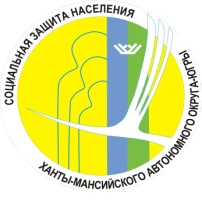 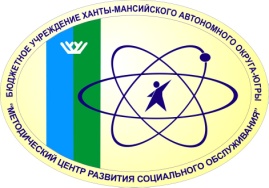 ХАНТЫ-МАНСИЙСКОГО АВТОНОМНОГО ОКРУГА – ЮГРЫБЮДЖЕТНОЕ УЧРЕЖДЕНИЕХАНТЫ-МАНСИЙСКОГО АВТОНОМНОГО ОКРУГА – ЮГРЫ«МЕТОДИЧЕСКИЙ ЦЕНТР РАЗВИТИЯ СОЦИАЛЬНОГО ОБСЛУЖИВАНИЯ»МЕТОДИЧЕСКИЕ РЕКОМЕНДАЦИИПО РАБОТЕ С НЕСОВЕРШЕННОЛЕТНИМИ,СКЛОННЫМИ К САМОВОЛЬНЫМ УХОДАМСургут2010ББК 65.272М 54Ответственные за выпуск:  	А.В. Бодак, к.п.н., доцент, директор БУ ХМАО – Югры  «Методический центр развития социального обслуживания»;И.А. Медведева, заместитель директора БУ ХМАО – Югры «Методический центр развития социального обслуживания».Составитель:	Н.А. Разнадежина, начальник отдела социально-психологического сопровождения работников учреждений социального обслуживания БУ ХМАО – Югры «Методический центр развития социального обслуживания».Методические рекомендации по работе с несовершеннолетними, склонными к самовольным уходам / сост.: Н. А. Разнадежина. – Сургут, 2010. – 46 с.В издании раскрыты теоретические и практические аспекты работы с несовершеннолетними, склонными к самовольным уходам. Подробно рассмотрены социально-психологические особенности детей и причины их самовольных уходов из социальных учреждений, а также представлены практические рекомендации для специалистов, работающих с данной категорией детей.Издание адресовано специалистам учреждений социального обслуживания.ББК 65.272© Департамент социального развития Ханты-Мансийского автономного округа – Югры, 2010© Бюджетное учреждение Ханты-Мансийского автономного округа – Югры «Методический центр развития социального обслуживания», 2010СОДЕРЖАНИЕВВЕДЕНИЕВ современном мире происходят существенные перемены практически во всех сферах жизнедеятельности общества – экономической, политической, социальной, нравственной. В условиях социально-экономической нестабильности возникает социальная дезориентация в моральном и материальном смыслах самой незащищенной части населения – детей. Во всем мире процессы социальных трансформаций приводят к реальному ухудшению положения населения, прежде всего, детей. В российском обществе, стремящемся выйти на уровень мировой цивилизации и переживающем сложный период крушения прежних и недостаточной определенности новых ценностных ориентиров, заметно распространение различных форм отклоняющегося поведения в молодежной и юношеской среде. В первую очередь это выражается в сохранении высокой доли правонарушений, совершаемых личностью в юношеском возрасте; в прогрессирующей отчужденности, повышенной тревожности, отсутствии духовно-нравственных ценностей у детей; в непрерывном росте жестокости и агрессивности среди подростков. Первоочередной задачей в решении данных проблем становится оптимизация процесса социализации детей, их адаптации к различным образовательным и воспитательным институтам. Во всем мире профессионалы, занимающиеся проблемами обучения и воспитания детей, направляют свои усилия на поиск наилучших путей и способов развития ребенка, будущего полноценного, ответственного и самостоятельного члена общества. При значительных различиях в философских подходах и теоретических позициях ученых разных стран сущность объекта, на который воздействуют педагоги, социальные работники, социальные педагоги, родители, одна – социализация человека. Поэтому важно найти механизмы воздействия на социализацию личности, раскрыть способы влияния на этот процесс, выявить условия, обеспечивающие успешное вхождение ребенка в жизнь общества выстроить систему качественной социальной, психо-социально-педагогической адаптации детей и подростков.ГЛАВА i. Самовольные уходы и побеги несовершеннолетних как форма девиантного поведенияДевиантное поведение: определение, характеристика, причиныОбщество всегда уделяет особое внимание проблеме поведения людей, которое не соответствует общепринятым или официально установленным социальным нормам. Непреходящая актуальность проблемы отклоняющегося поведения обусловлена возникновением в рамках психологии особого направления (специальной психологической теории) – психологии девиантного поведения. В России эта наука не имеет такого теоретического и эмпирического опыта: она на пути становления и развития. Тем не менее, ни у зарубежных, ни у отечественных авторов нет единой точки зрения на термин «девиантное поведение». Одни исследователи считают, что речь должна идти о любых отклонениях от одобряемых обществом социальных норм, другие предлагают включить в это понятие только нарушение правовых норм, третьи различают виды социальной патологии (убийство, наркотизм и т.п.). Девиантное поведение всегда связано с каким-либо несоответствием человеческих действий, поступков, видов деятельности, распространенным в обществе или группах, нормам, правилам поведения, идеям, установкам, ценностям. Нормы являются тем механизмом, который удерживает общественную систему в состоянии жизнеспособного равновесия в условиях неизбежных перемен. В естественных и общественных науках норма понимается, как предел, мера допустимого для сохранения и изменения систем. Основными причинами, обуславливающими высокую степень вероятности отклонений от социальных норм являются: Социальное неравенство. Это находит выражение в низком, подчас нищенском, уровне жизни большей части населения, в первую очередь молодежи; в расслоении общества на богатых и бедных, безработица, инфляция, коррупция и т.д. Морально-этический фактор девиантного поведения выражается в низком морально-нравственном уровне общества, бездуховности, психологии вещизма, отчуждении личности. Жизнь общества с рыночной экономикой напоминает базар, на котором все продается и покупается, торговля рабочей силой и телом является рядовым событием. Деградация и падение нравов находят свое выражение в массовой алкоголизации, бродяжничестве, распространении наркомании, взрыве насилия и правонарушениях;Окружающая среда, которая нейтрально-благосклонно относится к девиантному поведению. Молодые девианты в большинстве своем выходцы из неблагоприятных семей. Неблагоприятные условия жизни и воспитание в семье, проблемы овладения знаниями и связанные с этим неудачи в учебе, неумение строить отношения с окружающими и возникающие на этой основе конфликты, различные психофизические отклонения в состоянии здоровья, как правило, ведут к нравственному кризису, потере смысла существования. Таким образом, в современных общественных  науках девиантным называют поведение, которое не соответствует нормам и ролям. Понятие «норма» является исходным для изучения любых девиаций. Девиантное поведение определяется как:поступок, действие человека;как социальное явление. 1.1. Социально-психологические особенности детей с девиантным поведением, склонных к самовольным уходам и побегамВ исследованиях отечественных и западных психологов дается характеристика детей, оставшихся без родительского попечения (И.В. Дубравин, Э.А. Минкова, 
М.К. Бардышевская и др.). Данные исследования показали, что общее физическое, психическое развитие детей, воспитывающихся без попечения родителей, отличается от развития сверстников, растущих в семьях. У них отмечается замедленный темп психического развития, ряд негативных особенностей: низкий уровень интеллектуального развития, они менее эмоциональны, менее развито воображение, позднее формирование навыков саморегуляции и правильного поведения.Дети, воспитывающиеся в учреждениях социальной и психолого-педагогической поддержки детства (детских домах, школах-интернатах, приютах), характеризуются резко выраженной дезадаптацией, которая усиливается такими психотравмирующими факторами, как изъятие ребенка из семьи и помещение его в различные учреждения (больница, приемник-распределитель, приют временного пребывания, санаторий и т.д.).Поведение этих детей характеризуется раздражительностью, вспышками гнева, агрессии, преувеличенным реагированием на события и взаимоотношения, обидчивостью, провоцированием конфликтов со сверстниками, неумением общаться с ними. Переживание психологической травмы обесценивает усилия ребенка: зачем хорошо учиться, стараться быть хорошим человеком, ходить в школу, если это не дает защищенности, если ты никому не нужен.Дети дошкольного возраста, находящиеся в учреждениях социальной и психолого-педагогической поддержки детства, отличаются пониженной познавательной активностью, отставанием в развитии речи, задержкой психического развития, отсутствием навыков общения, конфликтами во взаимоотношениях со сверстниками.Роль семьи в развитии ребенка, его социализации трудно переоценить; поэтому замена семьи жизнью в учреждении оказывает наибольшее негативное влияние на ребенка в первые семь лет жизни. Отсутствие матери и вообще дефицит общения с взрослыми не способствуют развитию у ребенка чувства привязанности. В дальнейшей жизни это затрудняет выработку способности разделять свои переживания с другими людьми, что чрезвычайно важно для последующего развития сопереживания. Замедляется и развитие познавательной активности, что делает детей пассивными. Эмоциональные проявления таких детей редки и невыразительны.Недостаток внимания со стороны взрослого в раннем возрасте приводит к недостаткам социального развития: не складывается потребность в общении и установлении контактов с взрослыми и сверстниками, затруднено сотрудничество с ними. Это приводит к отставанию в развитии речи, утрате самостоятельности, нарушениям в личностном развитии.Наиболее отчетливо проявляются недостатки развития эмоциональной сферы. Они конфликтуют со сверстниками, не могут взаимодействовать с ними, не замечают их бурных эмоциональных реакций. У ребенка тормозится развитие познавательной деятельности, что проявляется в отставании в овладении речью, отсутствии инициативы в познании окружающего мира.Типичным недостатком развития в дошкольном возрасте являются нарушения самостоятельности – от ее утраты до полного проявления, когда ребенок распоряжается собой по своему усмотрению.Интеллектуальное развитие детей, воспитывающихся вне семьи, характеризуется дисгармоничностью, резко выраженной неравномерностью и несбалансированностью видов мышления. Предметное, наглядно-образное мышление остается главным. Вербальное мышление может при этом достигать возрастных норм, а невербальное мышление – значительно отставать, так как оно формируется в игре, неформальном общении и нерегламентированной совместной деятельности с взрослыми и другими детьми.Таким образом, дети дошкольного возраста, растущие без родителей, отличаются от своих сверстников из полноценных семей пониженной познавательной активностью, отставанием в развитии речи, задержкой психического развития, отсутствием навыков общения и конфликтами во взаимоотношениях со сверстниками.Дети «группы риска» младшего школьного возраста имеют отклонения в развитии интеллектуальной сферы, часто не посещают школу, с трудом усваивают учебный материал, наблюдается задержка в развитии мышления, неразвитость саморегуляции, умения управлять собой. Все эти особенности младших школьников приводят к отставанию в овладении учебными навыками и умениями.При приходе в школу из приюта, кризисного центра дети оказываются слабо подготовленными к обучению, так как за короткий срок пребывания в них невозможно подготовить детей к обучению в школе. Поэтому такие дети оказываются слабо мотивированными к учению (не сформирована внутренняя позиция школьника, отсутствуют произвольность поведения, навыки общения и взаимодействия и т.д.).По данным исследований психологов А.М. Прихожан, Н.Н. Толстых, дети 7-8 лет, пришедшие в школу из детских домов, не умеют играть ни в сюжетно-ролевые игры, ни в игры с правилами, ни в игры-драматизации, в которых дети импровизируют на темы любимых книг, мультфильмов, телепередач. Игры, которые их сверстникам доставляют радость, удовольствие, недоступны им. В лучшем случае им доступны простейшие игры-манипуляции, характерные для более маленьких детей. Отсутствие игры в этом возрасте говорит об упущенных возможностях, которые вряд ли удастся восполнить.Дети из социальных учреждений проявляют в младшем школьном возрасте повышенную готовность к выполнению любого задания учителя, воспитателя. В основе такой готовности детей лежит желание обратить на себя внимание взрослого, заслужить его похвалу. В то же время это сигнализирует об отсутствии адекватного отношения ученика к учителю, что отрицательно отражается на формировании полноценной учебной деятельности и развитии личности младшего школьника.Воспитанники учреждений для детей-сирот и детей, оставшихся без попечения родителей, с раннего возраста живут в условиях дефицита общения с взрослыми. Ограниченное, большей частью групповое общение детей с взрослыми не предоставляет самостоятельности ребенку.Подростки «группы риска» характеризуются трудностями во взаимоотношениях с окружающими людьми, поверхностностью чувств, иждивенчеством, привычкой жить по указке других, сложностями во взаимоотношениях, нарушениями в сфере самосознания (от переживания вседозволенности до ущербности), усугублением трудностей в овладении учебным материалом, проявлениями грубого нарушения дисциплины (бродяжничеством, воровством). В отношениях с взрослыми у них проявляются переживание своей ненужности, утрата своей ценности и ценности другого человека.По данным социологических и психологических исследований, подростки «группы риска» имеют следующие особенности:отсутствие ценностей, принятых в обществе; они убеждены в своей ненужности, невозможности добиться в жизни чего-то своими силами, своим умом и талантом, занять достойное положение среди сверстников, добиться материального благополучия;проекция на себя неудачной жизни собственных родителей;эмоциональное отвержение подростков со стороны родителей и одновременно их психологическая автономия;среди социально одобряемых ценностей у них на первом месте – счастливая семейная жизнь, на втором – материальное благополучие, на третьем – здоровье; в то же время эти ценности представляются подросткам недоступными; высокая ценность в сочетании с недосягаемостью порождает внутренний конфликт – один из источников стресса;повышенный уровень тревожности и агрессивности;стремление к «красивой», легкой жизни, удовольствиям;искажение направленности интересов – свободное время препровождение в подъезде, на улице – только подальше от дома, ощущение полной независимости (уходы из дома, побеги, ситуации переживания pиска и т.д.).По данным отечественного психолога А.Л. Лихтарникова, у подростков, лишенных родительского попечения, представления о счастливом человеке и о счастье значительно отличаются от представлений детей из нормальных семей. Наиболее распространенными ответами подростков «группы риска», склонных к побегам об основных показателях счастья являются: еда, сладости (много торта), игрушки, подарки, одежда. Такие характеристики показывают, что даже у пятнадцатилетних подростков игрушка является необходимым атрибутом счастья. Обращение к игрушке, возможно, позволяет подростку компенсировать недостаток эмоционального тепла и неудовлетворенность социальных потребностей.Дети старшего школьного возраста, относящиеся к «группе риска», склонных к самовольным уходам, характеризуются особым процессом социализации. Они проживают, как правило, большую часть своей жизни в учреждениях социально-педагогической поддержки (детских домах, школах-интернатах, приютах, под опекой) или в неблагополучной семье. Для большинства выпускников этих учреждений характерны следующие специфические особенности:неумение общаться с людьми вне учреждения, трудности установления контактов с взрослыми и сверстниками, отчужденность и недоверие к людям, отстраненность от них;нарушения в развитии чувств, не позволяющие понимать других, принимать их, опора только на свои желания и чувства;низкий уровень социального интеллекта, что мешает понимать общественные нормы, правила, необходимость соответствовать им;слабо развитое чувство ответственности за свои поступки, безразличие к судьбе тех, кто связал с ними свою жизнь, чувство ревности к ним;потребительская психология в отношениях к близким, государству, обществу;неуверенность в себе, низкая самооценка, отсутствие постоянных друзей и поддержки с их стороны;несформированность волевой сферы, отсутствие целеустремленности, направленной на будущую жизнь; потребность в удовлетворении только самых насущных потребностей (еда, одежда, жилище, развлечения);низкая социальная активность, желание быть незаметным не привлекать к себе внимания;склонность к саморазрушающему поведению – злоупотребление одним или несколькими психоактивными веществами, обычно без признаков зависимости (курение, употребление алкоголя, легких наркотиков, токсичных и лекарственных веществ и т.д.).1.2. Классификация побегов детей и подростковПод бегством понимается добровольное, самовольное (тайное или явное) оставление дома или какого-либо учреждения. Бегство может быть вызвано различными причинами: социально-экономическими условиями, потерей чувства безопасности, хроническими конфликтами, ущемлением прав ребенка воспитателями, учителями, старшими воспитанниками и др. К самовольным уходам из учреждения детей склоняет система отношений и взаимодействия в группе (классе, неформальной группе и др.), а также различные нарушения психики. Попадая в детский дом после относительной свободы, социальный сирота болезненно переживает ее потерю, а также дисциплинарное давление и санкции со стороны персонала.Отечественный педагог А.С. Макаренко говорил, что сирота испорчен воспитанием в семье, воспитанием в школе и воспитанием на улице. Во всех этих сферах он был максимально свободен от выполнения дисциплинарных норм и правил поведения. Поэтому он использует уход, бегство как стратегию избегания в конфликтной ситуации.Отечественный дефектолог В.П. Кащенко учитывал соотношение в коллективе детей, склонных к побегам, и детей, адаптированных к условиям детского дома, а также факт влияния меньшинства членов группы, склонных к побегам и бродяжничеству, на большинство. Наличие нарушений и отклонений в психическом развитии, повышенной внушаемости и подражания, наличие влечений, проявляющихся в жесткой фиксированности и последовательности в удовлетворении потребности (влечения) совершить побег, отсутствие эффективных психолого-педагогических методов профилактики и коррекции приводят, по мнению В.П. Кащенко, к распространению этого явления в коррекционных школах (8-го вида), интернатных учреждениях для детей-сирот.Профессор, доктор медицинских наук А.Е. Личко связывает уходы (побеги) с тяжело протекающими возрастными кризисами. По мнению А.Е. Личко, одна треть детей и подростков, совершающих побеги из дома или учреждения интернатного типа, имеют патологическую основу. Первые побеги обычно совершаются в страхе наказания или как реакция оппозиции, а по мере повторения превращаются в «условно-рефлекторный стереотип». В этом плане она выделяет четыре типа побегов у детей: эмансипационные, импульсивные, демонстративные, дромоманические.Эмансипационные побеги. Это наиболее частые побеги (45%). Они совершаются, чтобы избавиться от опеки и контроля родных или воспитателей, от наскучивших обязанностей и понуждений и отдаться «свободной», «веселой», «легкой» жизни. Данные побеги начинаются в основном в возрасте 12-15 лет. Поводом для первого побега нередко является ссора, столкновение с родителями или воспитателями интерната, детского дома. Но не страх перед ними, а жажда освободиться от надзора, надоевшего режима, наскучившего образа жизни. Такие побеги обычно совершаются не в одиночку. В 85% данным побегам предшествуют прогулы занятий, в 75% они сочетаются с делинквентностью, в 32% – с алкоголизацией во время побега. Эмансипационный тип побегов наиболее свойственен детям с психопатиями и акцентуациями характера.Импульсивные побеги составляют 26% побегов. Чаще всего первые побеги были следствием жестокого обращения, суровых наказаний, «расправ» со стороны родных или товарищей по интернату, детскому дому. Побегу может способствовать неправильный тип семейного воспитания – гипопротекция или явное или скрытое отвержение ребенка, воспитание по типу жестокого отношения. Подобные побеги обычно совершаются в одиночку. Во время них все поведение строится так, чтобы забыться, отвлечься от тяжелой ситуации. Деньги на еду обычно добываются сбором бутылок, продажей цветов, но не воровством. Однако повторные побеги становятся стереотипной поведенческой реакцией на любую трудную ситуацию. Постепенно проявляется делинквентность. Возраст импульсивных побегов от 7 до 15 лет. В более старшем возрасте вместо побега подросток выбирает переезд (например, в общежитие).Демонстративные побеги являются следствием реакции оппозиции и наблюдаются в 20% случаев. Особенность данных побегов в том, чтобы привлечь к себе внимание, поэтому убегают недалеко и в те места, где их увидят, поймают и возвратят. Причина – гипопротекция, уменьшение внимания со стороны  взрослых или необходимость получить какую-либо материальную выгоду или сформировать авторитет у сверстников. Возраст демонстративных побегов – 12-17 лет.Дромоманические побеги. Редкий тип – 9% случаев. Данным побегам предшествует внезапно и беспричинно изменяющееся настроение («какая-то скука», «тоска»). Возникает немотивированная тяга к перемене обстановки. В побег пускаются в одиночку и только затем находят попутчиков. Внезапно возвращаются домой – измученные, притихшие, послушные. Стыдятся своего поступка.Обстоятельную классификацию побегов детей и подростков разработал американский психиатр Г. Штутте. Он выделяет следующие типы:Побеги, как следствие недостаточного надзора, поиск развлечения и удовольствия; Побеги, как реакция протеста на чрезмерные требования или на недостаточное внимание со стороны близких; Побеги, как реакция тревоги и страха наказания у робких и забитых;«Специфически-пубертатный побег» вследствие возрастного фантазерства и мечтательности. Весьма удачной представляется также зарубежная классификация, в которой типы беглецов представлены в зависимости от уровня конфликта между родителями и детьми.Согласно данной типологии выделяются основные группы детей-беглецов:Беглецы-исследователи – это молодые люди, желающие путешествовать, родители которых никогда не давали им и шагу сделать самостоятельно. Беглецы-исследователи ищут приключения, чтобы утвердить свою независимость. Они сообщают родителям в письме, что покидают их. Если их не задерживают, они обычно возвращаются домой по собственной инициативе. У искателей приятного общества обычно возникают конфликты с родителями по главным, с их точки зрения, вопросам: свидание с молодым человеком, требования рано приходить домой или запрет на участие в каком-либо важном для них событии. Они тайно покидают дом, чтобы заняться запрещенным делом, после чего незаметно возвращаются или остаются на ночь у своих друзей, а утром звонят родителям и просят разрешения вернуться. Беглецы-шантажисты имеют более серьезные и длительные конфликты с родителями по поводу домашних дел, выбора друзей и т.п. Они уходят, чтобы заставить родителей принять их условия. В семьях беглецов от проблем, как правило, бывают тяжелые конфликты и напряженность, частые скандалы, битье посуды и побои; присутствует угроза разрушения семьи. Прежде чем сбежать из дома, большинство подростков из таких семей сталкиваются с проблемами в школе и находят утешение в наркотиках или употреблении алкоголя.Беглецы от опасности уходят из дома, чтобы избавиться от постоянного физического и (или) сексуального насилия со стороны родителей или опекунов, нередко совершающих такие действия в пьяном виде. Такие подростки часто еще более осложняют себе жизнь употреблением наркотиков и алкоголя. Нередко к уходу из дома их подталкивают избиения или угрозы. Молодые люди, подвергшиеся физическому и (или) сексуальному насилию, заметно отличаются от других беглецов во многих аспектах. Им приходится проходить через тяжелые испытания; большинство из них сталкивается с самыми различными проблемами.Технологии работы с детьми, совершающими побеги, опираются на ряд факторов, среди которых наиболее важное место занимает взаимоотношение ребенка с семьей или домом. Главная причина побегов всегда кроется в неудовлетворенности ребенка своим местонахождением, невозможности жить в нормальных условиях, отсутствии контакта с родителями, недостатке их любви и заботы, стремлении к нахождению в типичной субкультуре.Как восполнение данных проблем у ребенка появляется стремление заглушить переживаемые чувства, забыться в какой-либо интересной деятельности, особенно связанной с риском, приключениями и т.д. Всем этим требованиям и отвечает побег, где переживания детей носят экстремальный, яркий характер.Взрослые должны помнить, что наказание за побег не может быть осознано ребенком как наказание за неадекватное поведение. Чаще всего оно воспринимается детьми как запрет на интересные приключения или свободное проведение времени. Лучшим способом отвлечения от побега является включение ребёнка в интересную деятельность с привлечением его фантазии, воображения.1.3. Причины самовольных уходов, побегов детей и подростков15-20 лет тому назад считалось, что дети до 7 лет не уходят из дома, учреждения, а основными причинами побегов 10-13-летних подростков является принадлежность к социально-неблагополучной семье, стыд за родителей-алкоголиков или незнание и неучет родителями трудностей детей в школе.В последние годы на улице оказываются дети дошкольного возраста, побеги совершают дети из весьма обеспеченных семей, появились целые сообщества «бомжующих» детей и подростков. В настоящее время по данным ВНИИ МВД, примерно 85% беспризорников самовольно оставили дома, 5-6% – детские дома и школы-интернаты. Опросы, проведенные по заказу Центра «Дети улиц», показывают, что дети, не нашедшие опоры в семье, тем более не находят ее и в школе. От трудных учеников школа, как правило, просто избавляется. Среди выбывших детей из 5-9 классов, 43% ушли из-за конфликта с учителями, 38% – из-за конфликта с администрацией. Особую группу составляют несовершеннолетние, лишившиеся родителей по причинам, связанным с конфликтами в Чечне, Таджикистане, Дагестане. Из беспризорников, обитающих в Москве, только 57% – москвичи, остальные – приезжие из различных регионов страны и ближнего зарубежья. Данная статистика не полная, так как не учитывает латентные формы беспризорности.Кризисы подросткового возрастаВ современных психологических теориях самовольный уход, побег из дома или учреждения, рассматривается как один из способов защитного поведения. Побег – это поведенческая реакция на фактор или группу факторов, рассматриваемых субъективно как катастрофические. Побег – это событие, изменяющее жизнь. В основе невротической реакции лежит конфликт с окружающей средой и конфликт этот носит внутренний характер. Не конкретная патогенная ситуация, а отношение к ней есть основа невротической реакции и невротического развития.Виды защитных реакцийВ современных исследованиях защитных психических механизмов «бегство» (физиологический уход от раздражителя) квалифицируется как первичная (допсихическая) защитная реакция организма. Все виды защитных реакций применяются ребенком для того, чтобы добиться приемлемого к себе отношения со стороны окружающих, и формируются в результате усвоения образцов поведения, демонстрируемых родителями.Наиболее примитивным защитным механизмом считается отрицание в форме избегания, заключающееся в попытках избавиться от страха путем удаления от источника стресса. Отрицание, как ведущий механизм защиты, способствует развитию внушаемости и самовнушаемости. Самокритика при этом отсутствует.На основе механизма отрицания формируется самая ранняя форма защитного поведения – отказ, являющийся реакцией на невозможность удовлетворения базисных потребностей в безопасности и защищенности.В раннем возрасте – это отказ от общения даже с близкими людьми (аутизм), отказ от игр, пищи; в более старшем возрасте, при сохранении действия стресса, отказ может выражаться в уходе из дома или учреждения. Крайней формой отказа является суицид.При анализе событийного ряда, следствием которого является побег, следует выделить три группы факторов:Острый или хронический стресс, с которым подросток не справился. Реакция на стресс зависит от его силы, длительности действия, а также от «индивидуального барьера психической адаптации». Такой барьер формируется в процессе развития личности и зависит от особенностей нервно-психической деятельности, сочетания врожденных и приобретенных свойств. То есть этот барьер есть совокупность усвоенных человеком защитных стратегий, реакций в сочетании с особенностями нервной системы.Факторы, связанные с имеющимися жизненными планами, возможно фантастическими; к этой группе факторов относятся, например, «фантазии семейного романа», планы, основанные на сценариях фильмов, игр.Факторы, связанные с развитием заболевания, когда побег имеет диагностическое значение.Как правило, в основе каждого конкретного случая лежит сочетание факторов и, конечно, конкретная жизненная ситуация, которая активизирует патопсихологические предпосылки побега. К отклоняющемуся поведению относятся различные действия подростков агрессивного, антисоциального, аддиктивного характера (алкоголизм, токсико- и наркомания), различные правонарушения и такие типично подростковые реакции, как реакция оппозиции, побеги из дома, реакция группирования со сверстниками. Последние формы обычно не носят патологический характер и должны исчезнуть с взрослением.В масштабах личностиПобег из дома, какими бы причинами он не объяснялся, – это не только регрессия к ранним, примитивным формам защитного поведения, но и глобальные нарушения в личности подростка.Некоторые психологи отмечают, что психика человека способна успешно преодолевать и внешние катастрофы, и большие личные трагедии. Исследования Центра кризисной психологии показали, что более 80% людей самостоятельно преодолевают последствия кризисов, опираясь только на внутренние ресурсы, не прибегая к помощи профессиональных психологов, психотерапевтов, врачей. Сразу после кризиса доминируют эмоциональные расстройства. Многие научные данные доказывают, что непосредственно в момент побега и после у подростка наблюдается эмоциональный шок, в том числе неадекватность восприятия ситуации. Чем сильнее эмоциональная реакция, тем более упрощается картина мира, тем меньше факторов принимается во внимание при анализе ситуации.К основным условиям и причинам возникновения девиантного поведения подростков (самовольных уходов, побегов), как правило, относят:Индивидуально-психологические особенности несовершеннолетних, способствующие формированию девиаций поведения: нарушения в эмоционально-волевой сфере. Такие особенности чаще всего, если они не являются патологическими, формируются в результате неудовлетворительного, ошибочного воспитания в семье, в результате различного рода нарушений родительско-детских отношений.Акцентуации характера подростка как крайний вариант нормы, при которой отдельные черты характера подростка чрезмерно усилены, при этом существует избирательная уязвимость в отношении определенного рода психогенных воздействий при хорошей и даже повышенной устойчивости к другим. При определенном стечении обстоятельств такие подростки неожиданно иначе, чем другие, реагируют на явления окружающей жизни, неадекватно поступают, казалось бы, в стандартной ситуации. Как отмечают П.Б. Ганнушкин, К. Леонгард, А.Е. Личко и другие известные психологи, акцентуации характера необязательно связаны с девиантным поведением подростков, но такие подростки обладают меньшей устойчивостью против пагубного влияния окружающей среды. Ряд типов акцентуации характера провоцируют девиантное поведение несовершеннолетних. Родителям, учителям, воспитателям и другим взрослым, которые наиболее тесно взаимодействуют с подростками, следует учитывать, что в норме большинство детей в подростковом возрасте имеют акцентуации характера (Приложение 1).Бурно протекающий подростковый кризис, стремление к взрослости, на фоне противоречий физического и психического развития (отсюда и неадекватность реакций во взаимоотношениях с окружающими и противоречивость в действиях и поступках). Часто неадекватное, вызывающее поведение несовершеннолетних в подростковом возрасте (что, собственно является нормой в этом возрасте) в результате неправильного, неграмотного реагирования родителей, учителей и других взрослых закрепляется и укореняется. При этом следует отметить, что часто взрослые не в состоянии грамотно реагировать на поведение подростков из-за своих собственных комплексов. Подростковый возраст детей в первую очередь обнажает психологические проблемы их родителей.Негативное влияние стихийно-группового общения в формировании личности подростков. Основным видом деятельности подростков является общение, хотя они в своем большинстве и не умеют это делать грамотно и конструктивно. Примечательно также, что грамотно и конструктивно общаться подростков специально никто и не учит, поэтому основными источниками обучения являются семейные и «киношные» образцы общения. При этом очень велико влияние референтной группы подростков, так как процесс освоения общественных норм и ценностей у подростков происходит через неформальную группу. Отверженность в семье или учреждении, изоляция в классном коллективе вынуждают подростков искать среду обитания вне больших, организованных коллективов, в кругу себе подобных, в сфере стихийно-группового общения. Последнее же является важным фактором социализации несовершеннолетних, здесь подростки находят условия и возможности для собственной самореализации и самоутверждения. Стихийно-групповое общение ведет к усилению девиантного поведения, но, как показывают практика и научные исследования, все зависит от характера и направленности группы: если групповое общение имеет антиобщественную, криминальную направленность, то и характер девиантного поведения подростка будет усугубляться, а его деятельность приближаться к криминальной, общественно опасной.Социально-педагогические причины, среди которых выделяются семья (родительская) и школа. Противоречивость внутрисемейного общения и отношений в подростковом возрасте особенно остро проявляется в функционально несостоятельных семьях, не выполняющих или выполняющих формально свою ведущую функцию – воспитание полноценного человека. К таким семьям относятся: криминальные, конфликтные, педагогически несостоятельные, педагогически пассивные, антипедагогические. Но и в функционально-состоятельных семьях подростковый возраст создает множество проблем, и неправильное их решение приводит к девиациям в поведении подростков. Школа, как правило, подхватывает ошибки родителей во взаимодействии с подростками и усугубляет их, закрепляя тем самым девиантное поведение подростков.Школьная дезадаптация также является одной из причин появления девиаций, как правило, агрессивной и социально-пассивной направленности. Педагогические ошибки, особенно на ранних этапах обучения, порождают психосоциальные проблемы личности дезадаптирующего характера, которые не будучи разрешенными в младшем школьном возрасте, становятся основой для всевозможных отклонений психосоциального развития несовершеннолетних и в подростковом возрасте резко изменяют поведение несовершеннолетних в негативную сторону: агрессия, склонность к употреблению психоактивных веществ и уходу в виртуальный мир (компьютерная и интернет-зависимости), самовольные уходы из дома или учреждения на длительное время.Степень тяжести синдрома самовольных уходов и побегов определяется следующим образом:не более чем на 7 дней 1 раз в месяц:ночное посещение компьютерных клубов, попрошайничество, прогулы;частичная критика, нет противоправных действий, аддиктивного поведения, встречается при ситуационных личностных реакциях, резидуально-органической неполноценности нервной системы, пограничной интеллектуальной недостаточности. уходы на 2-3 недели 1-2 раза за 2 месяца:попрошайничество, жизнь в подвалах, чердаках;противоправные действия, алкоголизация, токсикомания, агрессивность, без критики, встречается при смешанных специфических расстройствах развития, формирующихся аномалиях характера (психопатиях), умственной отсталости.уходы на 1-2 месяца 2 раза за 6 месяцев:асоциальная жизнь, противоправные действия, алкоголизация, токсикомания, агрессивность;невозможность контролировать свое поведение – встречается при психических заболеваниях (Приложение 2).ГЛАВА II. СОЦИАЛЬНО-ПСИХОЛОГИЧЕСКАЯ И ПЕДАГОГИЧЕСКАЯ РАБОТА С НЕСОВЕРШЕННОЛЕТНИМИ, СКЛОННЫМИ К САМОВОЛЬНЫМ УХОДАМ, ПОБЕГАМ2.1. Формы и методы работы с детьми, склонными к побегамОбычно работой с детьми с девиантным поведением, склонными к самовольным уходам, побегам занимается социальный педагог или психолог. Практика показывает, что методы и приемы, используемые для воспитания и обучения детей данной категории очень разнообразны. Рассмотрим некоторые из них.Профессор, доктор психологических наук Т.И. Шульга считает что, травмирующие переживания не только доставляют ребенку страдание и боль, но и делают его озлобленным на обидчика. Снять напряжение, которое возникло у ребенка от пережитых им травмирующих ситуаций, (но только на определенное время, до повторения их) социальному педагогу позволяет использование игр.ИгротерапияХорошей формой работы педагога с детьми с девиациями (склонными к побегам) является использование разного вида игр. Это могут быть игры в образах, игры, основанные на литературных произведениях, на импровизированном диалоге, на сочетании пересказа и инсценировки и т.д.Использование образов в игре имеет ряд психологических преимуществ. Во-первых, создаются наиболее благополучные условия для личностного роста ребенка, изменяется отношение к своему «Я», повышается уровень самопринятия. Этому способствуют ограничения переноса эмоциональных переживаний ребенка, связанных с низкой самооценкой, неуверенностью в себе, беспокойством о себе, уменьшается напряженность, купируется острота переживаний.Она может быть использована как инструмент для изучения ребенка (классическая психоаналитическая техника, при которой происходит вытеснение желания, замена одного действия другим, отсутствие внимания, оговорки, запинки и т.д.); как свободное повторное воспроизведение травмирующей ситуации – «навязчивое поведение».Игра служит для раскрытия и лечения искажений в развитии ребенка. Игротерапия ценна тем, что отбрасывает тень на подсознание и позволяет увидеть, с чем в игре ассоциируется у ребенка травма, проблема, опыт прошлого, что мешает ему нормально жить.Существует пять признаков, по которым игру относят к терапевтическому средству.Игра – это естественная обстановка для самовыражения ребенка.То, что ребенок делает во время игры, символизирует его эмоции и страхи.Бессознательно ребенок выражает эмоциями в игре то, что потом может осознать, он лучше понимает свои эмоции и справляется с ними.Игра помогает строить хорошие отношения между ребенком и педагогом.Игра позволяет педагогу больше узнать об истории жизни ребенка. Для работы с детьми педагог может использовать свободную игру и директивную (управляемую). В свободной игре можно предложить детям разный игровой материал, тем самым провоцируя регрессивную, реалистическую и агрессивную виды игр. Регрессивная игра предполагает возврат к менее зрелым формам поведения (например, ребенок превращается в совсем маленького, просит взять его на руки, ползает, берет соску и т.д.). Реалистическая игра зависит от объективной ситуации, в которой оказывается ребенок, а не от потребностей и желаний ребенка. Например, ребенок хочет играть в то, что он видел и пережил дома: обыск, пьянку, драку, насилие (агрессивная игра). А ему предлагают играть в то, что он видит в данном учреждении: цирковое представление, театральный спектакль, день рождения, праздник и т.д. В своих играх дети, живущие в социальных учреждениях, постоянно возвращаются к пережитым стрессовым ситуациям и будут переживать их до тех пор, пока не привыкнут к тому, что они пережили. Постепенно переживания станут менее острыми и сильными, и дети смогут переносить свои переживания на другие объекты. Но для этого педагог должен научить детей способам нового поведения и другим переживаниям.Физическое, психическое и сексуальное насилие воспринимается самой жертвой как неблагоприятное действие, поэтому довольно часто дети в играх прибегают к темам насилия, повторяют их многократно, пренебрегая запретами или социальными нормами, правилами и т.д. Часто бывает довольно трудно переключить внимание детей на другие игры или образы.Работники учреждений, в которых воспитываются дети, оставшиеся без попечения родителей, отмечают, что трудно найти подходящие методы для работы с такими детьми. Имеющиеся практические материалы часто не могут быть использованы в работе с детьми, так как детям невозможно справиться с предлагаемыми заданиями, с которыми хорошо справляются дети из благополучных семей. Нередко дети не понимают смысла предлагаемых заданий, они им не интересны, у них отсутствуют интеллектуальные навыки решения заданий, они не получают удовольствия от сделанной работы, и, как правило, такая работа оказывается малоэффективной.Одним из трудных моментов в деятельности педагога является увлечение заданиями интеллектуального характера. На первый взгляд кажется, что детям интеллектуальные задания необходимы, так как чаще всего дети с девиантным поведением отличаются педагогической запущенностью. Но на самом деле выполнить предлагаемые интеллектуальные задания, связанные с развитием психических процессов, детям довольно сложно. Особенно затруднена работа памяти, которая прямо зависит от пережитых детьми травм и стрессовых ситуаций.АрттерапияДанный метод построен на использовании искусства как символической деятельности. Применение этого метода имеет два механизма психологического коррекционного воздействия. Первый направлен на влияние искусства через символическую функцию реконструрирования конфликтной травмирующей ситуации и нахождение выхода через переконструирование этой ситуации. Второй связан с природой эстетической реакции, позволяющей изменить реакцию переживания негативного аффекта по отношению к формированию позитивного аффекта, приносящего наслаждение. В работе с детьми психолог, используя игротерапию, дополняет ее арттерапевтическими методами. Различают несколько видов арттерапии: рисуночная, основанная на изобразительном искусстве, библиотерапия, драмтерапия и музыкальная терапия.В качестве терапии средствами искусства педагоги могут применять прикладные виды искусства. Можно порекомендовать задания на определенную тему с заданным материалом: рисунки, лепка, аппликация, оригами и т.д. Педагог предлагает детям задания на произвольную тему с самостоятельным выбором материала. Как один из вариантов рекомендуется использование уже существующих произведений искусства (картины, скульптуры, иллюстрации, календари) для их анализа и интерпретации.По мнению психолога О.А. Карабановой, применение рисуночной терапии буквально незаменимо в случаях тяжелых эмоциональных нарушений, несформированности у ребенка коммуникативной компетентности, а также при низком уровне развития игровой деятельности и отсутствии у ребенка игровых мотивов и интереса к игре.По данным ученых, наиболее благоприятным для решения коррекционных и реабилитационных задач является изображение художественных образов, позволяющих ребенку реализовать все преимущества искусства и творчества. Примитивные же формы изображения, как например каракули, нерасчлененные предметы, низкий потенциал возможностей символизации, не позволяют ребенку в полной мере реализовать задачу, осознать свои чувства и продвинуться в разрешении своей проблемы.Специалист должен знать и те ограничения, которые существуют в использовании рисунка, как в диагностических, так и в коррекционных целях. Применение рисуночных методов определяется уровнем сформированности символической функции, которая позволяет ребенку преобразовывать изобразительную деятельность в деятельность символического типа. По данным психологов, дети до 5 лет еще только овладевают способами изображения, а символическая функция находится лишь в начале своего развития. Поэтому использование рисуночных тестов является недостаточно эффективным. В работе с детьми до 5 лет должны преобладать игровые методы коррекционной работы, а рисунки – включаться в контекст игровых заданий.В более старших возрастах – с 6 до 10 лет – детям доступны формы символического выражения, позволяющие утвердить собственное «Я» и коммуникативные навыки взаимодействия с другими людьми.В подростковом возрасте потребность в самовыражении и утверждении своей идентичности приобретает особую значимость. Однако существенно возрастает уровень требований подростков к качеству результатов рисуночной деятельности, что затрудняет использование данного метода. Подросткам лучше давать готовые рисунки, чем предлагать им просто нарисовать что-то. Спонтанное рисование быстро уйдет из деятельности подростков и не будет давать эффект в работе.МузыкотерапияОтдельным видом психологической помощи может быть специально организованная работа с использованием музыкальных произведений и инструментов. В данном случае приветствуется, если специалист владеет игрой на нескольких музыкальных инструментах (барабане, дудке, аккордеоне, металлофоне, пианино, скрипке и т.д.). Можно рекомендовать педагогу использовать музыкальные произведения классической музыки. Он должен подобрать ряд произведений для слушания. Хорошо зарекомендовали в таком виде работы произведения И.С. Баха, Ф. Листа, Ф. Шопена, С.В. Рахманинова, Л.В. Бетховена, 
В.А. Моцарта, П.И. Чайковского, Ф. Шуберта и некоторые виды духовной музыки. Предлагаемый вид работы направлен на организацию умения слушать музыку. Удлинение времени слушания музыки от 3-5 минут до 1-1,5 часов требует специально разработанного приема организации детей. Продолжительность времени использования музыкального произведения позволяет детям слушать музыку, испытывать различные переживания, прислушиваться к своим чувствам, вызывать эмоциональное состояние внутреннего равновесия, радости, снятия напряжения. При этом музыку можно слушать, закрыв глаза, зажмурившись, главное – ее слышать.Слушание классической и духовной музыки поможет ребенку упражняться в навыках социальной компетенции: умении считаться с чувствами других, не мешать другим, уважать чувства других детей, сопереживать вместе с другими под музыку и т.д.Использование музыкотерапии в работе педагога способствует созданию условий для самовыражения детей, умению реагировать на собственные эмоциональные состояния. Применяемый музыкальный цикл в работе с группой или отдельными детьми может найти свое продолжение в изобразительной деятельности, когда детям предлагается нарисовать музыку, которую они слышали, нарисовать свои переживания, чувства, которые они испытывали, слушая музыку.Несколько иное направление в деятельности специалиста социального учреждения появляется с применением музыкальных инструментов. Педагог играет вместе с ребенком на музыкальном инструменте. Вначале создается ситуация, что они исполнители музыки, потом – сочинители музыки, затем – играют в оркестре. Разновидностью данной работы является исполнение разных танцев под звучание музыкальных инструментов, на которых играют ребенок и педагог. Можно сочетать игру на музыкальных инструментах с движениями детей (ходьба по узкой, поднятой над полом дощечке – для преодоления чувства страха, неуверенности в себе и т.д.).БиблиотерапияМетод воздействия на ребенка, вызывающий его переживания, чувства при помощи чтения книг. С этой целью специалист социального учреждения подбирает литературные произведения, в которых описаны страхи детей, формы переживания стрессовых ситуаций, выход из страшной для детей ситуации. Для проведения такого вида работы Т.И. Шульга рекомендует для детей разных возрастов использование произведений классиков литературы – Л.Н. Толстого, Б. Житкова, В. Осеевой, А. Гайдара и др. Это такие произведения, как «Трусиха», «Аришка-трусишка», «На льдине», «Обвал», «Честное слово», сказки «У страха глаза велики», «Мальчиш-Кибальчиш» и др.Использование в работе специалиста социального учреждения произведений данной тематики опирается на возрастные особенности детей – заражаемость чувствами других, понимание чувств других и т.д. Прослушав прочитанное или рассказанное произведение, дети понимают, что такие чувства, как страх, тревога, бывают у многих детей, они понимают, чем вызваны такие чувства, различают разного вида угрожающие ситуации, причины страха. Вместе с героями литературных произведений дети переживают те же состояния и одновременно учатся: как можно поступить в той или иной ситуации, позволяющей детям расширить свою социальную компетенцию.2.2. Особенности работы социальных учреждений с несовершеннолетними, склонными к самовольным уходам, побегам В настоящее время образование и воспитание подрастающих поколений стоят перед сложными проблемами, которые трудно решать только силами школы и семьи. В условиях нестабильности общества очень велика роль социальных учреждений, таких как: дом детства, школа-интернат, приют, кризисные центры. Работа с детьми в социальных учреждениях  должна строиться по принципу оказания помощи и поддержки в трудной, кризисной ситуации. Она всегда предполагает два направления – оказание помощи ребенку и изменение отношений в семье. Выйдя из социального учреждения, ребенок попадает в мир, где живут его самые близкие люди – родители. Лучше всего ребенку жить с родителями, в своей семье. Никакие социальные учреждения (детские дома, приюты, кризисные центры, социальные гостиницы и т.д.) не заменят ему дом. И поэтому главная задача всех специалистов – сделать все, чтобы подготовить ребенка к самостоятельной жизни, умению выживать в любых условиях, строить новые взаимоотношения с семьей.Комплексность проблем, возникающих в процессе социально-педагогической работы с детьми с девиантным поведением, требует участия в этой деятельности разных специалистов. Однако ведущая роль принадлежит социальному педагогу. Это обусловлено тем, что в поле зрения общеобразовательных учреждений находятся практически все дети, поскольку они обязаны посещать школу. Даже если ребенок не обучается в школе. Социальный педагог имеет возможности и полномочия выявлять таких детей, проживающих в микрорайоне, который она обслуживает. Поэтому только школа может обеспечить наиболее полное выявление детей, оказавшихся в социально опасной ситуации.Организационные социально-педагогические технологии в целом направлены на выявление детей склонных к самовольным уходам, побегам, диагностику их проблем, разработку программ индивидуально-групповой работы и обеспечение условий их реализации. Эти функциональные направления деятельности социального педагога обуславливают необходимые этапы и составляющие социально-педагогической технологии.Формирование банка данных детей и подростков, склонных к самовольным уходам, побегам Данная функция выделяется в деятельности специалиста социального учреждения как ключевая, так как позволяет организовать взаимодействие различных структур, решающих проблемы несовершеннолетних.Специалист выступает в качестве исследователя и организатора должностного, подчас формального взаимодействия различных организаций, призванных оказывать помощь детям. Формируя банк данных, специалист соблюдает принципы конфиденциальности и тайны ребенка, информацией пользуется только для служебных целей. Осуществляя сбор данных, социальный педагог дифференцирует проблематику детей и молодежи, ситуаций, в которых они оказались, и тем самым осваивает необходимый элемент профессиональной адаптации – эмоциональное принятие и переживание детских проблем.Диагностика проблем личностного и социального развития детей и подростков, попадающих в сферу деятельности специалиста социального учреждения. Данная функция необходима для уточнения социальных и психолого-педагогических особенностей каждого ребенка, сведения о котором поступили в банк данных (Приложение 3, 4, 5).Для этого специалист работает с ребенком, с классным руководителем, учителями, родителями, лицами их замещающими с целью выяснения ситуации, в которой находится ребенок.Специалист социального учреждения:изучает индивидуальные особенности ребенка и выявляет его интересы и потребности, трудности и проблемы, конфликтные ситуации, отклонения в поведении, определяет их причины, отслеживает истоки возникновения конфликтных ситуации;исследует условия и особенности отношений микросреды жизнедеятельности ребенка.Специалист социального учреждения использует в работе апробированный и утвержденный пакет психолого-педагогической диагностики.При этом важнейшим инструментом психолого-педагогической диагностики выступает метод наблюдения, который предопределяет успешность, как диагностики, так и последующих мер влияния и социально-педагогического взаимодействия ребенка и специалиста.Разработка и утверждение программ социально-педагогической деятельности с ребенком, группой, общностью.По результатам диагностики специалист учреждения определяет суть проблемы или совокупности проблем, подбирает адекватные психолого-педагогические, социальные средства для их эффективного разрешения как индивидуально, так и в группах.Индивидуальные социально-педагогические программы разрабатываются с целью оказания своевременной социально-педагогической помощи и поддержки ребенку, находящемуся в социально опасном положении.Групповые программы разрабатываются для решения проблем определенной группы подростков, выявленных в ходе диагностики.Общественные программы разрабатываются для решения проблем, присущих нескольким группам или части школьного коллектива, и включаются в общешкольную программу.Индивидуальные, групповые и общественные программы разрабатываются с привлечением представителей всех необходимых для разрешения проблемы служб, ведомств, административных органов.Социальный педагог является посредником между учащимся и образовательным учреждением, семьей, средой, специалистами различных социальных служб, ведомств и административных органов, выступает одновременно в нескольких ролях. Социальный педагог распределяет совместно с комиссией по делам несовершеннолетних, управлением образования и руководством школы, сообразно целям и задачам программ, участие и ответственность всех привлеченных сторон: разрабатывает индивидуальные социально-педагогические программы; организует, координирует, контролирует и принимает участие в реализации групповых и общественных программ; отслеживает результаты; информирует комиссию по делам несовершеннолетних о взаимодействии межведомственных структур по реализации индивидуальных программ.Консультирование. Данная функция предполагает консультирование лиц, заинтересованных в разрешении социально-педагогических проблем детей, склонных к самовольным уходам, побегам. С этой целью специалист социального учреждения проводит консультации для несовершеннолетних, родителей и лиц, их замещающих, учителей и других специалистов. Консультирование выступает в деятельности специалиста социального учреждения  в качестве: инструмента организации контактов с потенциальным клиентом; способа оказания помощи и социально-психологической поддержки ребенку, переживающему определенные проблемы с алкоголем, наркотиками, другими веществами, всем несовершеннолетним с девиантным поведением (склонность к самовольным уходам, побегам).Практические рекомендации для специалистов, работающих с несовершеннолетними, склонными к самовольным уходам, побегамРебенок попадает в социальное учреждение из привычной ему среды в совершенно незнакомую обстановку, где ему необходимо стать самостоятельным, наладить контакты, чтобы не быть одиноким в новом социальном окружении.  Задача взрослых – помочь ребенку адаптироваться, создать такой психологический климат в учреждении, который способствовал бы доброжелательному, равноправному и уважительному общению и помогал стать полноправным субъектом такого общения. Ребенок уже с первых минут должен почувствовать, что он здесь нужен, что его здесь ждут.Путь к взаимопониманию между детьми и взрослыми – это очень серьезный эмоциональный и интеллектуальный труд. И, прежде всего, труд взрослого, находящегося рядом, возможный только на основе совершенствования себя, своих качеств, демократизации общения с детьми и с коллегами. Заслужить авторитет и любовь ребят непросто. И главное – это не самоцель. Это должно стать результатом той работы организующей детей, воспитательной, которую они примут за дружбу и станут доверять взрослому. И это действительно будет дружба, потому что взрослый искренне хочет им добра, хочет сделать их счастливыми, а не подчинить, не демонстрировать свою власть.Специалист социального учреждения должен уважительно относится к своим воспитанникам. С первых дней обращаться к детям надо по имени, фамилия указывается только в списках. Чем раньше взрослый перестанет путать имена детей, тем будет легче установить с ними хорошие взаимоотношения. Дети не любят, когда их воспринимают как маленьких и неразумных. В любом возрасте они хотят казаться старше. Данный факт необходимо учитывать во взаимодействии с детьми.Взрослый не может позволить себе называть ребенка обидным для него прозвищем. Иногда бывают совсем безобидные прозвища и сами ребята гордятся, что им их присвоили. Например, за умение делать что-то лучше остальных – Механик, за интеллектуальные способности – Эрудит, или просто сокращенный вариант имени, предложенный на английский манер – Майкл от Миша. Но в любом случае взрослый должен спросить ребенка, можно ли называть его так, хотя лучше всего называть ребенка по имени.  Специалисту при обращении к ребенку следует обратить внимание на интонацию. Тон панибратства с детьми недопустим. Например, когда дети рассуждают так: с взрослым можно все, над ним можно и подшутить. Видя, что все дозволено, дети могут начать хамить, если вдруг к ним начинают предъявлять какие-либо требования. Это хамство распределяется и в среде детей. Пресечь такой тон взрослый уже бессилен, потому что время упущено. Поэтому взрослому в детском коллективе стоит с самого начала правильно подбирать нужный тон, жесты и слова, а также следить за культурой речи.Важным моментом является отчетливое произношение слов, правильная интонация (пауза, логическое ударение). Категорически запрещается использовать нецензурные выражения.Ответственность за межличностные отношения, складывающиеся у ребят с друг другом и с взрослым, возлагается на последнего. Необходимо учитывать следующие условия для того, чтобы добиться благоприятного психологического климата в детском коллективе.Во-первых, именно взрослый должен задавать позитивный тон во взаимоотношениях. Все люди заряжаются и заряжают друг друга (положительными или отрицательными) эмоциями. Поэтому взрослому просто необходимо следить за своим внешним видом и поведением. Нервозность, истеричность, уныние в детские группы нередко заносят сами взрослые. Повышенный тон и крик – крайне неэффективные средства воздействия. Перекричать десятки детских голосов вряд ли удастся, а если получится, то ненадолго. Гораздо более действенное средство привлечения внимания – заинтересовать. Например, если дети шумят перед сном, рассказать интригующую историю таинственным тихим голосом. Криком или, наоборот, грозным молчанием трудно добиться от детей желаемого результата. Они, скорее всего, перестанут воспринимать слова воспитателя, появится психологический барьер между взрослым и детьми. Наладить испорченные отношения труднее, чем сдержаться в какой-то конкретной ситуации и попробовать решить проблему мирным путем. Специалисту социального учреждения всегда надо помнить, что ребенок – это развивающаяся личность, которой необходима помощь в формировании характера и обучении общечеловеческим ценностям, а вовсе не требовать идеального поведения и четкого выполнения всего, что говорит взрослый. Поэтому следует избегать публичных замечаний, обсуждения поступков ребенка, а тем более иронии по отношению к детям. Ребенку всегда можно тактично объяснить, что он сделал неправильно и почему не следует так поступать в дальнейшем.  Разговор наедине с максимумом такта, сердечности и терпения принесет больше результатов, чем публичное осмеяние или категоричные запреты.В формировании положительного отношения ребенка к взрослым, удачным приемом можно признать взаимную презентацию взрослыми друг – друга. То есть при отсутствии напарника, другой специалист начинает рассказывать о нем ребятам, формируя положительный образ интересного взрослого. Между взрослыми всегда должна быть согласованность и если один, например, забрал игральные карты, то другой ни в коем случае не должен отменять это решение. Не следует также разговаривать с детьми на следующие темы: выяснение отношений между взрослыми;обсуждение детей;обсуждение администрации учреждения, их решений;решение вопросов личного характера.Специалисту социального учреждения необходимо внимательно наблюдать за отношениями детей. Если понаблюдать за ребятами, то все отношения будут как на ладони. Наиболее важными показателями могут быть, кто с кем сидит в столовой, кто с кем пытается сидеть во время  игр или в общем кругу. Но бывает так, что не все видно, когда не видно и не понятно, можно просто спросить. Индивидуальные беседы играют значительную роль в работе по обеспечению позитивных отношений между ребятами. Например, если вы заметили, что кто-то  кого-то обижает, то индивидуальная беседа будет вполне уместна. Не надо спешить выносить увиденное вами на всеобщее обозрение. Ведь возможно и ошибиться, а можно дать право на ошибку вашему воспитаннику.Позитивным межличностным отношениям содействует совместная деятельность, которая направляет ребят на сотрудничество, поиск точки соприкосновения. Однако есть и обратная сторона, неуспешность в деятельности может сформировать негативное отношение к одному из ребят, стать причиной обидного прозвища и т.п., поэтому при продумывании каждого дела, специалисту необходимо попытаться предупредить противоречия и конфликты, которые могут быть вызваны столкновением интересов в совместной работе. В совместной деятельности каждому ребенку найдется место, которое позволит ему проявить себя с лучшей стороны, испытать успех, быть высоко оцененным окружающими.Любая групповая деятельность есть факт взаимодействия людей, в нашем случае, оно происходит в системах «взрослый – ребенок»; «взрослый – детская группа»; «ребенок – детская группа»; «ребенок – ребенок». Взаимодействие осуществляется в целях достижения какого-то социально и личностно значимого результата. В детской среде этот результат чаще всего размыт и не очень им самим ясен.Исследователи выделяют три вида взаимодействия: содружество, конкуренция и конфликт.Содружество – взаимная дружба, дружеское единение. Это самый эффективный и приемлемый вид взаимоотношений.Конкуренция (лат. concurro – сбегаюсь, сталкиваюсь) – одна из основных форм организации межличностного взаимодействия, характеризующаяся достижением индивидуальных или групповых целей, интересов в условиях противоборства с добивающимися этих же целей и интересов других индивидов или групп.Дети всюду сталкиваются с соперничеством – и в школе, и в учреждении. Некоторым детям это идет только на пользу – они прилагают больше старания, ставят себе новые рубежи. На других соревнование оказывает противоположное влияние. Страшась неудачи, они опускают руки. Жестокая правда в том, что даже пяти- и шестилетние дети могут заработать язву желудка, различные неврозы стараясь выдержать конкуренцию. Но, как бы болезненно не воспринимали соперничество дети, в конечном итоге они должны научиться существовать в этих условиях. Как помочь детям в подобных случаях? Необходимо учить детей умению правильно понимать дух соперничества, разъяснять и объяснять им, что нужно уметь не только играть, но и проигрывать. Любая игра подразумевает, как минимум, одного победителя и одного проигравшего, и каждому приходится быть по очереди то тем, то другим. В ситуации соперничества ребенок больше всего страдает от сравнения, и естественно от сравнения не в его пользу. Поэтому воспитателю следует воздержаться от сравнений ребенка с другими детьми, которые могут нанести существенный удар по самолюбию. Ребенок начнет сомневаться в себе, и начнет тихо ненавидеть тех, кого ставят ему в пример, а самое важное – снижается его самооценка.Необходимое дать ребенку почувствовать себя не хуже других, а сравнение с другими позволяет оценивать свои силы, возможности и перспективы. Только четкое осознание своих «плюсов» и «минусов» позволяет двигаться вперед.Психологи советуют соблюдать несколько правил:Специалисту следует сравнивать ребенка не с другими детьми, а... с самим собой.Если воспитатель видит, что между детьми возникает нездоровое соперничество, то пусть дети играют в такие игры, в которых дети не конкурируют друг с другом за право кому-то одному получить приз, поощрение, похвалу, а взаимодействуют, вместе приходя к какому-то результату и получая коллективную награду.Специалисту учреждения не стоит однозначно оценивать достижения и неудачи ребенка. Если его критиковать, давать резкие негативные оценки, то это заставит ребенка страдать и чувствовать себя ущербным среди других детей. Но и беспрерывные восторженные отзывы не помогут адекватной самооценке. Хвалить ребенка нужно за то, что он действительно сделал хорошо. Воспитателю необходимо разрешить ребенку ошибаться. Недаром говорят, что на ошибках учатся. Ведь чем старше ребенок становится, тем чаще обращает внимание на свои промахи и сам невольно сравнивает себя с другими детьми. В таком случае важно его успокоить, а не заострять на ошибке внимание.Следующий вид взаимодействия – это конфликт. Конфликт – столкновение противоположных тенденций, интересов.Опытные педагоги знают: конфликтные ситуации, возникшие  на основе непослушания ребенка, при более внимательном  рассмотрении – это не проявление эгоизма, высокомерия, себялюбия, а попытка растущего человека утвердиться, самореализоваться в коллективе, показать, что он не такой уж плохой, он способен на многое. Нередко доброе слово, поддержка, хотя бы скромная похвала помогут ребенку, пройдя через ту или иную ситуацию, утвердить, повысить свой авторитет в глазах окружающих, в семье и школе, добиться уважения. И в этом отношении позитивно разрешенная конфликтная ситуация также будет способствовать обретению ребенком нового социального опыта.В силу социальной незрелости, ранимости, детской непосредственности и нетерпимости дети не всегда могут выразить свои желания и стремления, провоцируют возникновение конфликтных ситуаций из-за мелочей: кто-то кого-то толкнул, сел на чужое место, не поделился чем-нибудь. Но и эти мелочи при определенном вмешательстве взрослых наставников, могут нести в себе положительный или отрицательный социальный опыт. Важно только вовремя заметить назревающее противоречие и не дать перерасти конфликтной ситуации в конфликт с разрушительными последствиями. И тогда любая конфликтная ситуация научит ребенка хорошему отношению, доброте, способности критично оценить свой поступок. Преодолевая с помощью взрослых возникшие конфликтные ситуации, не доводя их до конфликта с деструктивными, то есть с разрушающими последствиями, дети усваивают способы позитивного выражения своих эмоций, учатся терпимости по отношению к другим людям, сопереживанию, взаимопониманию, сотрудничеству.Вот некоторые рекомендации, которые помогут позитивно разрешить возникшие противоречия в отношениях детей, повлиять на конструктивное преодоление конфликтных ситуаций:увидев скрытые или открытые противоречия в общении детей, специалисту необходимо постараться деликатно вмешаться и «разрядить» ситуацию;не стоит выяснять, кто прав, а кто виноват, необходимо дать детям высказаться, выслушать мнения обеих сторон;воспитателю необходимо выражать детям веру в их способность самостоятельно решать проблемы без крика, драки, взаимных обид и оскорблений;специалисту социального учреждения нужно дать почувствовать детям, что он понимает их чувства, можно проговорить вслух, что могут чувствовать дети;к негативным чувствам детей стоит относится как к естественным, а не как к зловещим признакам того, что дети злы, завистливы и т.д.;воспитателю следует тактично подсказать, как можно более спокойно и здраво разрешить возникшее противоречие;специалисту следует постараться переключить внимание конфликтующих детей на какое-то общее дело или попросить ребенка помочь ему;ни в коем случае не стоит требовать от детей проявления любви, в разгар конфликтной ситуации – это невозможно.Главная задача взрослого в конфликтной ситуации – это успокоить ребят, направить их мысли и действия в другую сторону.Конфликтные события оказывают сильное влияние на сознание, поведение, самочувствие детей. Но особое влияние оказывают позитивные последствия, которые выражаются в нормализации отношений, исчезновении враждебности детей к друг другу Дети после таких ситуаций становятся взрослее, вдумчивее, мягче. Часто между «враждующими» сторонами возникает тесная, искренняя дружба. Дети получают новый опыт общения, при котором различие во взглядах, в оценках преодолевается мирным путем во взаимодействии, взаимоубеждении.Серьезной проблемой, подрывающей межличностные отношения в детской группе, могут стать социальные, культурные, национальные отличия. Действительно, если в одном коллективе оказываются воспитанники детского дома и домашние дети, представители разных национальностей, отношения между которыми во взрослом мире весьма неоднозначные, могут возникать различные проблемы. В этой ситуации самое главное для специалиста социального учреждения занять взрослую позицию ответственности за то, что сейчас он, желая или не желая того, формирует будущее – те отношения, которые будут связывать или разъединять представителей разных национальностей. Единственное, самое точное пожелание – быть мудрым в оценках, высказываниях и просто даже в мимических проявлениях.В процессе взаимодействия с детьми есть много сложных проблем. Одной из наиболее важных является проблема стимулирования, то есть того, как воздействовать на ребенка, чтобы добиться от него желаемого поведения. Одним из самых эффективных методов стимулирования является похвала. Хвалить ребенка необходимо с соблюдением основных правил:За приложенные им усилия. Незаслуженная похвала вызывает зависть товарищей и настраивает их против взрослого.Не следует при всех хвалить ребенка за то, что не поддерживается детским коллективом, даже если это совершенно правильное, с точки зрения взрослого, поведение. Такая похвала порождает не зависть, а агрессию.В каждой группе всегда есть неформальная иерархия. Настойчиво хвалить детей, относящихся к группе отверженных – дело довольно опасное для них же и для отношения коллектива к взрослому. Это не значит, что их нельзя хвалить – как раз их нужно поддерживать, но мотивированно, постепенно меняя к ним отношение окружающих.Дети охотно и преувеличенно приписывают взрослым «любимчиков», и у них действительно и обоснованно очень часто есть более приятные для них дети, но не стоит их выделять, а хвалить их нужно с учетом момента, также как и всех остальных детей.Наряду с методами положительного  подкрепления эффективными также являются и методы отрицательного подкрепления.Учитывая реалии сегодняшнего дня, следует признать, что методы отрицательного подкрепления, в целом, еще не ушли в прошлое и потому нужно использовать их наиболее грамотно и с наименьшим педагогическим вредом, а не делать вид, что их не существует. Форм использования методов отрицательного подкрепления в массовой практике сравнительно немного и чаще всего это различные виды замечаний. Творчество в этой области в его этически приемлемом виде было бы нелишним (например, разработка системы штрафных очков), во всяком случае, оно могло бы уменьшить влияние субъективизма взрослого.Простейшим и педагогически приемлемым методом отрицательного подкрепления является негативная мимическая реакция взрослого, например, укоризненный взгляд, нахмуренные брови, покачивание головой и т.п. Однако дальше этого дело все же идет: существуют вербальные отрицательные подкрепления, различные замечания, которые и составляют наиболее распространенную, типичную форму наказания. Следует соблюдать основные условия, чтобы наказания были наиболее эффективными:Наказание должно быть справедливым, т.е. применяться не под влиянием плохого настроения взрослого и при полной уверенности в виновности ребенка. Если такой уверенности нет, наказывать не следует.Наказания допустимы преимущественно за различные виды нечестности, откровенного эгоизма, агрессивности и активного высокомерия по отношению к товарищам, принимающего форму издевательства над ними. Наказания за лень менее этичны и действенны, поскольку эти недостатки чаще всего являются следствием волевого недоразвития ребенка. В этих случаях нужны не наказания, а помощь. Особую категорию оставляют случаи конфронтации ребенка с взрослым, так называемые конфликты отношений, когда дети становятся в намеренную оппозицию: «делаю назло». Это очень сложный класс ситуаций, обычно касающийся подростков. Идеальным вариантом, очевидно, была бы «нулевая реакция» взрослого на вызывающие выходки или иронию детей, но такая реакция не всегда реальна.В данных случаях наказания уместны при наличии «состава преступления», то есть при проявлении грубости, явного неподчинения, а на обидные для взрослого подтексты необходимо постараться ответить мудрым и спокойным игнорированием либо более тонкой иронией, но не откровенным озлоблением. Радикальным выходом служит устранение конфликта, примирение, улучшение отношений с подростком.Недопустимо строить наказание на критике физических недостатков или каких-либо личностных особенностей ребенка, выставляющих его в невыгодном свете, например, неуклюжей походкой, дефектом речи и т.п. К сожалению, взрослые иногда не могут удержаться от соблазна подчеркнуть особенности ребенка. Наказывая ребенка, взрослый должен каким-то образом показать, что его личное отношение к нему не меняется и что, в принципе, ребенок имеет возможность восстановить свою добрую репутацию.При использовании наказаний следует учитывать общественное мнение группы. Если она явно или демонстративно поддерживает то, за что взрослый наказывает ребенка, то такое наказание будет безрезультатным и даже сделает наказанного героем в глазах группы. В другом случае, если наказываемый «отверженный», группа может проявить злорадство и еще более ухудшить положение ребенка, который нуждается в моральной поддержке. Здесь принцип справедливости и равного отношения ко всем должен быть несколько потеснен принципом гуманности.Применять наказания без «наказующей педагогики», то есть избыточных и неконструктивных способов поведения, главной целью которых является отреагирование отрицательных эмоций взрослого.Трудно предусмотреть все ошибки при использовании наказаний, поскольку они тесно связаны с индивидуальными психологическими особенностями взрослых. Лучше всего, если наказаний вообще будет поменьше.При взаимодействии с детьми взрослый ни в коем случае не должен забывать, что каждый ребенок имеет потребность в защите и заботе, в более старшем возрасте – потребность в дружеской поддержке, включенность в некоторое сообщество.С точки зрения современной психологии сформулированы необходимые нормы поддержки, которые должны быть заложены в профессиональной позиции взрослого, работающего с детьми:Любовь к ребенку и, как следствие, безусловное принятие его как личности и индивидуальности; душевная теплота, отзывчивость, умение видеть и слышать, сопереживание, милосердие, терпимость и терпение, умение прощать.Приверженность диалоговым формам общения с детьми, умение с ними говорить по-дружески, без «сюсюканья» и без панибратства, умение слушать, слышать и услышать.Уважение достоинства и доверие, вера в предназначение каждого ребенка.Ожидание успеха в решении проблемы, готовность оказать содействие и прямую помощь при решении проблемы.Признание права на свободу поступка, выбора, самовыражения; признание воли ребенка и его права на собственное волеизъявление (право на «хочу» и «не хочу»).Поощрение и одобрение самостоятельности, независимости и уверенности в его сильных сторонах, стимулирование самоанализа.Умение быть ему другом, готовность и способность быть на его стороне (выступая в качестве символического защитника и адвоката), готовность ничего не требовать взамен.Собственный самоанализ, постоянный самоконтроль и способность изменить позицию и самооценку. В любой группе есть люди, которых не принимают. Поэтому детские слезы, жалобы и просьбы вещь обыденная. Однако каждый случай достоин того, чтобы взрослый оставил все свои дела и начал разбираться в том, что происходит. Не всегда просто понять, что явилось причиной переживаний ребенка и, тем не менее, необходимо сделать несколько вещей. Начинать лучше с того, чтобы успокоить плачущего, для этого важно сделать так, чтобы ребенок смог Вас услышать, затем следует предложить пройтись, или наоборот остаться в комнате один на один. Через некоторое время уже можно начинать разговаривать. Вопросы следует задавать не на прямую, так как это может спровоцировать вновь слезы. Можно спросить о состоянии здоровья, предложить выпить чаю и каким-то другим способом успокоить и переключить внимание ребенка. Следующим шагом может быть вопрос, хочет ли ребенок поговорить о том, что происходит, или разговор необходимо отложить. Если ребенок плачет и не может успокоиться, лучше оставить его в покое, отвлечь его каким-нибудь интересным делом. Ребенок успокоится и возможно сам расскажет о причине своего поведения.Специалисту, которому предстоит работать с детьми, необходимо хорошо знать детей и их мир для того, чтобы не навредить, а помочь ребенку, чтобы сотрудничать с ним, а не конфликтовать, чтобы понимать и прощать его, быть требовательным и вести за собой, четко зная и информируя ребенка о том, куда и зачем.Искренне интересуйтесь детьми. Искренний интерес предполагает тонкое прикосновение к нравственному миру ребенка, умение видеть проблемы его не только и не столько с позиции взрослого, сколько с позиции самого ребенка.Для установления позитивных отношений с детьми взрослым необходимо придерживаться следующих правил:Думайте о своих отношениях с детьми, умейте слушать их, чаще им улыбайтесь. Стремитесь проявлять чуткость, внимание, заботу – дети обязательно оценят это.Стремитесь ощущать настроение детей в общении с вами.В общении с детьми исходите не только из педагогических целей и задач, но и из интересов ребенка.Не стройте отношения «сверху вниз», будьте ближе к детям и помните, что ваш статус определяется, по словам известного отечественного педагога А.С. Макаренко, «прекрасной личностью».Лучше попросить, чем приказать,  дети не выносят давления со стороны.Помните, что запрет – скорее признак слабости, а не силы.Учитесь видеть в детях только хорошее, и они будут следовать вашим представлениям о них.Не надо читать детям нотации, дети все равно не воспринимают их, достаточно спокойно обсудить проблему, выслушать мнения всех желающих и сделать выводы.Старайтесь активнее влиять на психологическую атмосферу в детском коллективе, формировать положительный микроклимат.Не забывайте, что у детей могут быть конфликтные ситуации и в Ваших силах придать им конструктивный или деструктивный  характер. Будьте справедливы в разрешении конфликтов между детьми, дети никогда не забудут несправедливого решения.Никогда не отвечайте грубостью на грубое, развязное отношение со стороны воспитанников, постарайтесь выявить причину подобного поведения ребенка.Старайтесь чаще ставить себя на место ребенка, как счастливого, так и несчастного.Хорошее чувство юмора помогает наладить отношения с воспитанниками.Обращайте внимание в общении на особенности девочек и мальчиков; девочки более эмоциональны, более ранимы.Старайтесь, чтобы в общении с детьми чаще звучали одобрение, похвала, поощрение.Дети очень чутко улавливают, как вы к ним относитесь.Не забывайте, что, общаясь с детьми, взрослый воздействует на них не только словом, но и личным примером, разговаривая, учит правильно и образно говорить, логически мыслить, правильно общаться между собой и со старшими, в том числе и с ним самим. Надо учиться, прежде всего, организации своего характера, воспитанию собственного поведения в различных ситуациях, усвоению специальных знаний и умений, без которых ни один взрослый не сможет быть хорошим воспитателем.В качестве основных подходов, влияющих на адаптацию воспитанников в социальном учреждении и позволяющих избегать дезадаптации (в частности самовольных уходов из учреждения), можно предложить следующие:общая гуманистическая ориентация персонала детского учреждения;понимание детства как особой ценности, того, что  ребенок нуждается в защите, воспитании, обучении и имеет право на материальное обеспечение. Просто потому, что он еще маленький, остался без родителей и его защищает закон;установка на помощь детям в «трудной жизненной ситуации»;четкое понимание возрастных особенностей не на житейском уровне, а на научном; знание новообразований, ведущей деятельности, возрастных задач, типичных поведенческих проявлений детей разного возраста необходимо для правильного воспитания;понимание того, что «общение со взрослым – необходимое условие психического и личностного развития ребенка»;выявление и социально-психологическая работа с личностными трудностями ребенка;целенаправленное формирование окружения ребенка, как взрослого, так и детского, на основе духовных и социальных ценностей;своевременность социальной, педагогической и психологической помощи ребенку.ЗАКЛЮЧЕНИЕВ современном обществе к детям с девиантным поведением принято относить детей из неблагополучных семей, оставшихся без попечения родителей, детей с проблемами в развитии, детей с проявлениями социальной и психолого-педагогической дезадаптации, а также детей-сирот, оказавшихся в детском доме, приюте, школе-интернате и других учреждениях помощи детям. Одним из признаков, характеризующим детей данной группы, является наличие у детей или подростков нарушений в развитии и поведении, в частности склонность к самовольным уходам, побегам из дома и учреждения. Под детьми с девиациями обычно понимаются несовершеннолетние, нарушение поведения которых нелегко поддается коррекции (исправлению). Они особенно нуждаются в индивидуальном подходе со стороны психологов, воспитателей, педагогов и других специалистов. Это не плохие, безнадежно испорченные, а дети, требующие особого внимания и участия окружающих. Дети с девиантным поведением проживают совершенно другой путь развития, чем дети из благополучных семей, они переносят множество травмирующих ситуаций, стрессов, насилие и т.д. Все пережитое детьми в любом возрасте не проходит бесследно, а оставляет свой след на социально-психологическом  развитии ребенка.Создание оптимальных условий для успешной коррекции нарушений в поведении ребенка, воспитания, обучения, его социальной адаптации и интеграции относится к числу важнейших задач современного общества. При этом проблемы, связанные с диагностикой, профилактикой и коррекцией детско-подростковых девиаций, требуют более глубокой  проработки и апробации в работе учреждений социального обслуживания. Своевременная социально-психологическая помощь детям с нарушениями в поведении (склонность к самовольным уходам, побегам) является одним из важнейших звеньев системы их реабилитации, а правильно подобранные методы социально-психологического воздействия с учетом индивидуальных особенностей детей будут оказывать положительное влияние на динамику их личностного развития и адаптации в социуме.Проблема подростков, склонных к самовольным уходам, побегам, не утратила своей актуальности, поскольку переживаемый Россией период социально-экономической и политической нестабильности значительно расширяет спектр социальных, экономических, психосоциальных, педагогических факторов, активно стимулирующих детскую безнадзорность, бездомность, беспризорность и социальное сиротство. Сознавая всю сложность ситуации, государство и общество предпринимают меры по улучшению социального положения и психического здоровья детей, защите их прав и интересов.СПИСОК ЛИТЕРАТУРЫАлександровский Ю.А. Пограничные психические расстройства / 
Ю. А. Александровский. – М., 1997.Бандура А., Уолтерс Р. Подростковая агрессия / А. Бандура, Р. Уолтерс. – М., 2000.Дорожевец А.Н. Когнитивные механизмы адаптации к кризисным событиям / 
А. Н. Дорожевец. Журнал практического психолога, № 4, 1998.Захаров А.И. Неврозы у детей и психотерапия / А. И. Захаров. – СПб., 1998.Каплан Г., Сэдок Б. Клиническая психиатрия в 2 т. / Г. Каплан, Б. Сэдок. – М., 1998.Лазарус А. О техническом эклектизме. Эволюция психотерапии / А. Лазарус. № 2, 1998.Личко А. Типы акцентуаций характера и психопатий у подростков / А. Личко. – М., 1999.Попов Ю., Вид В. Современная клиническая психиатрия / Ю. Попов, В. Вид. – М., 1997.Психическое здоровье детей и подростков в контексте психологической службы / под ред. И. В. Дубровиной. – Екатеринбург, 2000.Психологические программы развития личности в подростковом и старшем школьном возрасте / под ред. И. В. Дубровиной. – Екатеринбург, 2000.Психотерапия детей и подростков / под ред. Х. Ремшмидта. – М., 2000.Равен Д. Педагогическое тестирование / Д. Равен. – М., 1999.Райс Ф. Психология подросткового и юношеского возраста / Ф. Райс. – СПб., 2000.Степанов В.Г. Психология трудных школьников / В. Г. Степанов. – М., 1998.Филонов Л.Б. Технология и установление контакта с дезадаптированными подростками в процессе их реабилитации // Проблемы, методика и опыт реабилитации детей и подростков в современных условиях / Л. Б. Филонов. – М., 1994.Харчев А.Г. Социология воспитания. О некоторых актуальных социологических проблемах воспитания личности / А. Г. Харчев. – М.,1990.Шилова Т.А. Психологическая типология школьников с отставанием в учении и отклонении в поведении / Т. А. Шилова. – М.,1995.Шульга Т.И., Олиференко Л.Я. Психологические основы работы с детьми группы риска в учреждениях социальной помощи и поддержки // Приклад. психология и психоанализ / Т. И. Шульга. – № 2,1998.Шульга Т.И., Спаниярд Х., Слот В. Методика работы с детьми группы риска / 
Т. И. Шульга, Х. Спаниярд, В. Слот. – М., 2000.Энциклопедия социальной работы в 3 т.: пер. с англ. – М., 1993-1994.Ядов В.А. Социологическое исследование: Методология, программа, методы / 
В. А. Ядов. – М., 1996.Якиманская И.С. Личностно ориентированное обучение в современной школе / 
И. С. Якиманская. – М., 1996.Приложение 1Методика Леонгарда-ШмишекаОпросник предназначен для диагностики типа акцентуации личности. Теоретической основой опросника является концепция «акцентуированных личностей» К. Леонгарда, который считает, что присущие личности черты могут быть разделены на основные и дополнительные. Основные черты составляют стержень, «ядро» личности. В случае яркой выраженности основные черты становятся акцентуациями характера. Соответственно, личности, у которых основные черты ярко выражены, названы Леонгардом «акцентуированными». Термин «акцентуированные личности» занял место между психопатией и нормой. Акцентуированные личности не следует рассматривать в качестве патологических, но в случае воздействия неблагоприятных факторов акцентуации могут приобретать патологический характер, разрушая структуру личности. Тест содержит 10 шкал, в соответствии с десятью выделенными Леонгардом типами акцентуированных личностей и состоит из 88 вопросов, на которые требуется ответить "да" или «нет». Максимальный показатель по каждому типу акцентуации – 24 балла. Признаком акцентуации считается показатель выше 12 баллов. Полученные данные могут быть представлены в виде «профиля личностной акцентуации». Выделенные Леонгардом 10 типов акцентуированных личностей разделены на две группы: акцентуации характера (демонстративный, педантичный, застревающий, возбудимый) и акцентуации темперамента (гипертимический, дистимический, тревожно-боязливый, циклотимический, аффективный, эмотивный).Инструкция: В бланке ответов напротив номера вопроса поставьте, пожалуйста, «+» при условии, что Вы согласны (или в большинстве случаев согласны) с утверждением, «-» при условии, что Вы не согласны (или в большинстве случаев не согласны) с утверждением.  Текст опросникаОбычно ты спокоен, весел?Легко ли ты обижаешься, огорчаешься?Легко ли ты можешь расплакаться?Много ли  раз ты проверяешь, нет ли ошибок в твоей работе?Такой ли ты сильный, как твои одноклассники? Легко ли ты переходишь от радости к грусти и наоборот?Любишь ли ты быть главным в игре?Бывают ли дни, когда ты без всяких причин на всех сердишься?Серьезный ли ты человек?Всегда ли ты стараешься добросовестно выполнять задания учителей?Умеешь ли ты выдумывать новые игры?Скоро ли ты забываешь, если кого-нибудь обидел?Считаешь ли ты себя добрым, умеешь ли сочувствовать?Бросив письмо в почтовый ящик, проверяешь ли ты рукой, не застряло ли оно в прорези?Стараешься ли ты быть лучшим в школе, в спортивной секции, в кружке?Когда ты был маленьким, ты боялся грозы, собак?Считают ли тебя ребята чересчур старательным и аккуратным?Зависит ли твое настроение от домашних и школьных дел?Можно ли сказать, что большинство твоих знакомых любят тебя?Бывает ли у тебя неспокойно на душе?Тебе обычно немного грустно?Переживая горе, случалось ли тебе рыдать?Тебе трудно оставаться на одном месте?Борешься ли ты за свои права, когда с тобой поступают несправедливо?Приходилось ли тебе когда-нибудь стрелять из рогатки в кошек?Раздражает ли тебя, когда занавес или скатерть висят неровно?Когда ты был маленьким, ты боялся оставаться один дома?Бывает ли так, что тебе весело или грустно без причины?Ты – один из лучших учеников в классе?Часто ли ты веселишься, дурачишься?Легко ли ты можешь рассердиться?Чувствуешь ли ты себя иногда очень счастливым?Умеешь ли ты веселить ребят?Можешь ли ты прямо сказать кому-то все, что ты о нем думаешь?Боишься ли ты крови?Охотно ли ты выполняешь школьные поручения?Заступишься ли ты за тех, с кем поступили несправедливо?Тебе неприятно войти в темную пустую комнату?Тебе больше по душе медленная и точная работа, чем быстрая и не такая точная?Легко ли ты знакомишься с людьми?Охотно ли ты выступаешь на утренниках, вечерах?Ты когда-нибудь убегал из дома?Ты когда-нибудь расстраивался из-за ссоры с ребятами, учителями настолько, что не мог пойти в школу?Кажется ли тебе жизнь тяжелой?Можешь ли ты при неудаче посмеяться над собой?Стараешься ли ты помириться, если ссора произошла не по твоей вине?Любишь ли ты животных?Уходя из дому, приходилось ли тебе возвращаться, чтобы проверить, не случилось ли чего-нибудь?Кажется ли тебе иногда, что с тобой или твоими родными должно что-то случиться?Твое настроение зависит от погоды?Трудно ли тебе отвечать в классе, даже если ты знаешь ответ на вопрос?Можешь ли ты, если сердишься на кого-то, начать драться?Нравится ли тебе быть среди ребят?Если тебе что-то не удается, можешь ли ты прийти в отчаяние?Можешь ли ты организовать игру, работу?Упорно ли ты стремишься к цели, даже если на пути встречаются трудности?Плакал ли ты когда-нибудь во время просмотра кинофильма, чтения грустной книги?Бывает ли тебе трудно уснуть из-за каких-нибудь забот?Подсказываешь ли ты или даешь списывать?Боишься ли ты пройти один по темной улице вечером?Следишь ли ты за тем, чтобы каждая вещь лежала на своем месте?62. Бывает ли с тобой так, что ты ложишься спать с хорошим       настроением, а просыпаешься с плохим?Свободно ли ты чувствуешь себя с незнакомыми ребятами (в новом классе, лагере)?Бывает ли у тебя головная боль?Часто ли ты смеешься?Если ты не уважаешь человека, можешь ли ты вести себя с ним так, чтобы он этого не замечал (не показывать своего неуважения)?Можешь ли ты сделать много разных дел за один день?Часто ли с тобой бывают несправедливы?Любишь ли ты природу?Уходя из дому, ложась спать, проверяешь ли ты, заперта ли дверь, выключен ли свет?Боязлив ли ты, как ты считаешь?Меняется ли твое настроение за праздничным столом?Участвуешь ли ты в драматическом кружке, любишь ли ты читать стихи со сцены?Бывает ли у тебя без особой причины угрюмое настроение, при котором тебе ни с кем не хочется говорить?Бывает ли, что ты думаешь о будущем с грустью?Бывают ли у тебя неожиданные переходы от радости к тоске?Умеешь ли ты развлекать гостей?Подолгу ли ты сердишься, обижаешься?Сильно ли ты переживаешь, если горе случилось у твоих друзей?Станешь ли ты из-за ошибки, помарки переписывать лист в тетради?Считаешь ли ты себя недоверчивым?Часто ли тебе снятся страшные сны?Возникало ли у тебя желание прыгнуть в окно или броситься под машину?Становится ли тебе веселее, если все вокруг веселятся?Если у тебя неприятности, можешь ли ты на время забыть о них, не думать о них постоянно?Совершаешь ли ты поступки, неожиданные для самого себя?Обычно ты немногословен, молчалив?Мог бы ты, участвуя в драматическом представлении, настолько войти в роль, что при этом забыть, что ты не такой, как на сцене?Регистрационный бланк ФИО_____________________________________________________Дата рождения_________КлючПри совпадении ответа на вопрос с ключом ответу присваивается один балл.Демонстративность/демонстративный тип: «+»: 7, 19, 22, 29, 41, 44, 63, 66, 73, 85, 88. «-»: 51. Сумму ответов умножить на 2. 2. Застревание/застревающий тип: «+»: 2, 15, 24, 34, 37, 56, 68, 78, 81. «-»: 12, 46, 59. Сумму ответов умножить на 2. 3. Педантичность/педантичный тип: «+»: 4, 14, 17, 26, 39, 48, 58, 61, 70, 80, 83. «-»: 36. Сумму ответов умножить на 2. 4. Возбудимость/возбудимый тип: «+»: 8, 20, 30, 42, 52, 64, 74, 86. Сумму ответов умножить на 3. 5. Гипертимность/гипертимный тип: «+»: 1, 11, 23, 33, 45, 55, 67, 77. Сумму ответов умножить на 3. 6. Дистимность/дистимический тип: «+»: 9, 21, 43, 75, 87. «-»: 31, 53, 65. Сумму ответов умножить на 3. 7. Тревожность/тревожно-боязливый тип: «+»: 16, 27, 38, 49, 60, 71, 82. «-»: 5. Сумму ответов умножить на 3. 8. Экзальтированность/аффективно-экзальтированный тип: «+»: 10, 32, 54, 76. Сумму ответов умножить на 6. 9. Эмотивность/эмотивный тип: «+»: 3, 13, 35, 47, 57, 69, 79. «-»: 25. Сумму ответов умножить на 3. 10. Циклотимность/циклотимный тип: «+»: 6, 18,28,40,50,62,72,84. Сумму ответов умножить на 3. Максимальная сумма баллов после умножения – 24. По некоторым источникам, признаком акцентуации считается величина, превосходящая 12 баллов. Другие же на основании практического применения опросника считают, что сумма баллов в диапазоне от 15 до 19 говорит лишь о тенденции к тому или иному типу акцентуации. И лишь в случае превышения 19 баллов черта характера является акцентуированной.Интерпретация результатов1. Демонстративный тип. Характеризуется повышенной способностью к вытеснению, демонстративностью поведения, живостью, подвижностью, легкостью в установлении контактов. Склонен к фантазерству, лживости и притворству, направленным на приукрашивание своей персоны, авантюризму, артистизму, к позерству. Им движет стремление к лидерству, потребность в признании, жажда постоянного внимания к своей персоне, жажда власти, похвалы; перспектива быть незамеченным отягощает его. Он демонстрирует высокую приспосабливаемость к людям, эмоциональную лабильность (легкую смену настроений) при отсутствии действительно глубоких чувств, склонность к интригам (при внешней мягкости манеры общения). Отмечается беспредельный эгоцентризм, жажда восхищения, сочувствия, почитания, удивления. Обычно похвала других в его присутствии вызывает у него особо неприятные ощущения, он этого не выносит. Стремление к компании обычно связано с потребностью ощутить себя лидером, занять исключительное положение. Самооценка сильно далека от объективности. Может раздражать своей самоуверенностью и высокими притязаниями, сам систематически провоцирует конфликты, но при этом активно защищается. Обладая патологической способностью к вытеснению, он может полностью забыть то, о чем он не желает знать. Это расковывает его во лжи. Обычно лжет с невинным лицом, поскольку то, о чем он говорит, в данный момент, для него является правдой; по-видимому, внутренне он не осознает свою ложь, или же осознает очень неглубоко, без заметных угрызений совести. Способен увлечь других неординарностью мышления и поступков.2. Застревающий тип. Его характеризует умеренная общительность, занудливость, склонность к нравоучениям, неразговорчивость. Часто страдает от мнимой несправедливости по отношению к нему. В связи с этим проявляет настороженность и недоверчивость по отношению к людям, чувствителен к обидам и огорчениям, уязвим, подозрителен, отличается мстительностью, долго переживает происшедшее, не способен «легко отходить» от обид. Для него характерна заносчивость, часто выступает инициатором конфликтов. Самонадеянность, жесткость установок и взглядов, сильно развитое честолюбие часто приводят к настойчивому утверждению своих интересов, которые он отстаивает с особой энергичностью. Стремится добиться высоких показателей в любом деле, за которое берется и проявляет большое упорство в достижении своих целей. Основной чертой является склонность к аффектам (правдолюбие, обидчивость, ревность, подозрительность), инертность в проявлении аффектов, в мышлении, в моторике.3. Педантичный тип. Характеризуется ригидностью, инертностью психических процессов, тяжестью на подъем, долгим переживанием травмирующих событий. В конфликты вступает редко, выступая скорее пассивной, чем активной стороной. В то же время очень сильно реагирует на любое проявление нарушения порядка. На службе ведет себя как бюрократ, предъявляя окружающим много формальных требований. Пунктуален, аккуратен, особое внимание уделяет чистоте и порядку, скрупулезен, добросовестен, склонен жестко следовать плану, в выполнении действий нетороплив, усидчив, ориентирован на высокое качество работы и особую аккуратность, склонен к частым самопроверкам, сомнениям в правильности выполненной работы, брюзжанию, формализму. С охотой уступает лидерство другим людям.4. Возбудимый тип. Недостаточная управляемость, ослабление контроля над влечениями и побуждениями сочетаются у людей такого типа с властью физиологических влечений. Ему характерна повышенная импульсивность, инстинктивность, грубость, занудство, угрюмость, гневливость, склонность к хамству и брани, к трениям и конфликтам, в которых сам и является активной, провоцирующей стороной. Раздражителен, вспыльчив, часто меняет место работы, неуживчив в коллективе. Отмечается низкая контактность в общении, замедленность вербальных и невербальных реакций, тяжеловесность поступков. Для него никакой труд не становится привлекательным, работает лишь по мере необходимости, проявляет такое же нежелание учиться. Равнодушен к будущему, целиком живет настоящим, желая извлечь из него массу развлечений. Повышенная импульсивность или возникающая реакция возбуждения гасятся с трудом и могут быть опасны для окружающих. Он может быть властным, выбирая для общения наиболее слабых.5. Гипертимический тип. Людей этого типа отличает большая подвижность, общительность, болтливость, выраженность жестов, мимики, пантомимики, чрезмерная самостоятельность, склонность к озорству, недостаток чувства дистанции в отношениях с другими. Часто спонтанно отклоняются от первоначальной темы в разговоре. Везде вносят много шума, любят компании сверстников, стремятся ими командовать. Они почти всегда имеют очень хорошее настроение, хорошее самочувствие, высокий жизненный тонус, нередко цветущий вид, хороший аппетит, здоровый сон, склонность к чревоугодию и иным радостям жизни. Это люди с повышенной самооценкой, веселые, легкомысленные, поверхностные и, вместе с тем, деловитые, изобретательные, блестящие собеседники; люди, умеющие развлекать других, энергичные, деятельные, инициативные. Большое стремление к самостоятельности может служить источником конфликтов. Им характерны вспышки гнева, раздражения, особенно когда они встречают сильное противодействие, терпят неудачу. Склонны к аморальным поступкам, повышенной раздражительности, прожектерству. Испытывают недостаточно серьезное отношение к своим обязанностям. Они трудно переносят условия жесткой дисциплины, монотонную деятельность, вынужденное одиночество.6. Дистимический тип. Люди этого типа отличаются серьезностью, даже подавленностью настроения, медлительностью, слабостью волевых усилий. Для них характерны пессимистическое отношение к будущему, заниженная самооценка, а также низкая контактность, немногословность в беседе, даже молчаливость. Такие люди являются домоседами, индивидуалистами; общества, шумной компании обычно избегают, ведут замкнутый образ жизни. Часто угрюмы, заторможены, склонны фиксироваться на теневых сторонах жизни. Они добросовестны, ценят тех, кто с ними дружит и готовы им подчиниться, располагают обостренным чувством справедливости, а также замедленностью мышления.7. Тревожный тип. Людям данного типа свойственны низкая контактность, минорное настроение, робость, пугливость, неуверенность в себе. Дети тревожного типа часто боятся темноты, животных, страшатся оставаться одни. Они сторонятся шумных и бойких сверстников, не любят чрезмерно шумных игр, испытывают чувство робости и застенчивости, тяжело переживают контрольные, экзамены, проверки. Часто стесняются отвечать перед классом. Охотно подчиняются опеке старших, нотации взрослых могут вызвать у них угрызения совести, чувство вины, слезы, отчаяние. У них рано формируется чувство долга, ответственности, высокие моральные и этические требования. Чувство собственной неполноценности стараются замаскировать в самоутверждении через те виды деятельности, где они могут в большей мере раскрыть свои способности. Свойственные им с детства обидчивость, чувствительность, застенчивость мешают сблизиться с теми, с кем хочется, особо слабым звеном является реакция на отношение к ним окружающих. Непереносимость насмешек, подозрения сопровождаются неумением постоять за себя, отстоять правду при несправедливых обвинениях. Редко вступают в конфликты с окружающими, играя в них в основном пассивную роль, в конфликтных ситуациях они ищут поддержки и опоры. Они обладают дружелюбием, самокритичностью, исполнительностью. Вследствие своей беззащитности нередко служат «козлами отпущения», мишенями для шуток.8. Экзальтированный тип. Яркая черта этого типа – способность восторгаться, восхищаться, а также – улыбчивость, ощущение счастья, радости, наслаждения. Эти чувства у них могут часто возникать по причине, которая у других не вызывает большого подъема, они легко приходят в восторг от радостных событий и в полное отчаяние – от печальных. Им свойственна высокая контактность, словоохотливость, влюбчивость. Такие люди часто спорят, но не доводят дела до открытых конфликтов. В конфликтных ситуациях они бывают как активной, так и пассивной стороной. Они привязаны к друзьям и близким, альтруистичны, имеют чувство сострадания, хороший вкус, проявляют яркость и искренность чувств. Могут быть паникерами, подвержены сиюминутным настроениям, порывисты, легко переходят от состояния восторга к состоянию печали, обладают лабильностью психики.9. Эмотивный тип. Этот тип родственен экзальтированному, но проявления его не столь бурные. Для них характерны эмоциональность, чувствительность, тревожность, болтливость, боязливость, глубокие реакции в области тонких чувств. Наиболее сильно выраженная черта – гуманность, сопереживание другим людям или животным, отзывчивость, мягкосердечность, сорадование чужим успехам. Они впечатлительны, слезливы, любые жизненные события воспринимают серьезнее, чем другие люди. Подростки остро реагируют на сцены из фильмов, где кому-либо угрожает опасность, сцена насилия может вызвать у них сильное потрясение, которое долго не забудется и может нарушить сон. Редко вступают в конфликты, обиды носят в себе, не "выплескиваются" наружу. Им свойственно обостренное чувство долга, исполнительность. Бережно относятся к природе, любят выращивать растения, ухаживать за животными.10. Циклотимный тип. Характеризуется сменой гипертимных и дистимных состояний. Им свойственны частые периодические смены настроения, а также зависимость от внешних событий. Радостные события вызывают у них картины гипертимии: жажда деятельности, повышенная говорливость, скачка идей; печальные – подавленность, замедленность реакций и мышления, так же часто меняется их манера общения с окружающими людьми. В подростковом возрасте можно обнаружить два варианта циклотимической акцентуации: типичные и лабильные циклоиды. Типичные циклоиды в детстве обычно производят впечатление гипертимных, но затем проявляется вялость, упадок сил, то, что раньше давалось легко, теперь требует непомерных усилий. Прежде шумные и бойкие, они становятся вялыми домоседами, наблюдается падение аппетита, бессонница, или, наоборот, сонливость. На замечания реагируют раздражением, даже грубостью и гневом, в глубине души, однако, впадая при этом в уныние, глубокую депрессию, не исключены суицидальные попытки. Учатся неровно, случившиеся упущения наверстывают с трудом, порождают в себе отвращение к занятиям. Приложение 2Порядок действия должностных лиц учреждений при установлении факта самовольного ухода воспитанника и организации его розыска1.	При установлении факта самовольного ухода несовершеннолетнего из Учреждения руководитель обязан по истечении 3-х часов по телефону сообщить об этом в дежурную часть органа внутренних дел, после чего лично обратиться с заявлением в дежурную часть ОВД по месту нахождения Учреждения.2.	При подаче заявления о розыске несовершеннолетнего представляются:описание примет внешности: рост, телосложение, наличие особых примет (шрамы, родимые пятна, татуировки, родинки и др.);описание одежды, в которой ушел несовершеннолетний;описание предметов, которые имел при себе подросток; информация о взаимоотношениях самовольно ушедшего;воспитанника с учащимися, другими воспитанниками, конфликтных ситуациях в детском коллективе, вследствие которых подросток мог самовольно покинуть учреждение;сведения о том, где ранее проживал несовершеннолетний, полные данные родителей, родственников, друзей, знакомых, у которых может находиться подросток, местонахождения подростка при предыдущих самовольных уходах;состояние физического и психического здоровья;дата, время и место ухода, возможная причина ухода;иные сведения, способствующие оперативному розыску подростка. Перечисленные выше сведения заносятся в письменное объяснение, которое составляется в дежурной части сотрудником милиции.К заявлению прилагается фотография разыскиваемого несовершеннолетнего, соответствующая возрасту, данные паспорта или свидетельства о рождении несовершеннолетнего.После регистрации в ОВД заявления о розыске несовершеннолетнего необходимо получить от дежурного, принявшего заявление, талон-уведомление с указанием даты принятия заявления и номера его регистрации в книге учета сообщений о происшествиях.3. Должностное лицо, отвечающее за профилактику самовольных уходов несовершеннолетних, после установления факта данного правонарушения (в дневное, вечернее время):3.1 Незамедлительно информирует руководителей Учреждения, муниципального органа управления образованием (социальной поддержки населения) об отсутствии воспитанника.3.2.   В течение 3-х часов:организует проведение бесед с детьми с целью установления причин и условий, способствующих уходу несовершеннолетнего, его возможного местонахождения, по результатам которых выводит обзорную справку, при необходимости проводит сбор объяснений с воспитанников, в которых должна содержаться информация о возможных причинах, условиях самовольного ухода, местах появления несовершеннолетнего;организует проверку силами работников учреждения всех предполагаемых мест нахождения воспитанника (родственников, знакомых, друзей, одноклассников, компьютерных салонов, прилегающей к учреждению территории).3.3. По истечении 3-х часов:принимает совместно с сотрудниками милиции участие в проведении первичных розыскных мероприятий;обеспечивает доступ во все помещения Учреждения для их осмотра членам следственно-оперативной группы.3.4. По истечении 24 часов:информирует об уходе подростка родителей или лиц их заменяющих, территориальные органы, учреждения субъектов профилактики республики (кроме органов внутренних дел), где проживали или проживают родственники  подростка, иные лица для организации розыска и необходимости немедленного представления сведений администрации Учреждении, органам внутренних дел о появлении у них или на их территории несовершеннолетнего;незамедлительно сообщает в ОВД об  открывшихся новых обстоятельствах розыска о совершении в отношении несовершеннолетнего антиобщественных действий или преступления, а также совершения самим подростком правонарушений или общественно опасных деяний;проводит служебное расследование по факту самовольного ухода воспитанника с целью выявления причин и условий, способствующих указанному правонарушению, выявлению случаев нарушения прав и законных интересов несовершеннолетнего.3.5. По истечении 10 суток направляет в орган управления образованием (социальной поддержки населения) заключение по результатам служебного расследования, принятые меры по розыску и предупреждению уходов подростка, мероприятия по его реабилитации и другие сведения.4. В случае возвращения несовершеннолетнего в Учреждение руководитель незамедлительно обращается в ОВД с заявлением о прекращении его розыска.5. После возвращения воспитанника в учреждение с ним проводится индивидуально-профилактическая работа, которая включает:осмотр ребенка (в случае необходимости оказание ему первой медицинской помощи);проведение психодиагностического анализа эмоционального состояния несовершеннолетнего;организацию постоянного психолого-педагогического сопровождения.Приложение 3Анкета «Изучение внешней среды» (для подростков)Нарисуйте карту изменений в вашей семье (в каких городах жили ее члены, где работали, где учились, каковы памятные даты вашей семьи).Составьте кодекс норм и правил, характерных для вашей семьи.Опишите традиции, привычки, любимые выражения в вашей семье.Опишите наиболее интересные случаи из жизни ваших родственников.Напишите ответ на следующие вопросы:ваши любимые телепередачи;ваши кумиры;любимые группы, фильмы, книги, песни и т. д.,музеи, виды спорта;любимое занятие.Продолжите фразу:в нашем доме…когда я думаю о Вас…ты для меня…если бы не ты…никто меня не понимает…я для того пришел на эту землю…о ком я думаю так часто…о, деньги, деньги…так трудно говорить…опять рука на телефонной будке…не знаю, что со мной будет…меня ничто не держит здесь…вы потому друзьями стали мне…как много в памяти моей…В чем я нуждаюсь или чего мне не хватает (10 баллов – очень не хватает, 1 балл – вполне хватает):денег, друзей,красивой одежды,интересных собеседников,развлечений,путешествий,знаний, интересных книг,любви,возможности зарабатывать,радиотехники,умения общаться,компьютера,ласки,доброты,времени,добавьте то, что не вошло в анкету ________________________________ ___________________________________________________________________________________________________________________________________________________________________________________________________________Изложите ваше кредо (в трех-пяти словах изложите ваши главные жизненные принципы).Запишите ваш любимый анекдот.Сколько времени занимают у вас телефонные разговоры.Назовите любимые темы телефонных бесед.Самое грустное воспоминание в вашей жизни.Где вам бывает особенно хорошо.Из этой комплексной анкеты, Вы можете выбрать те вопросы, которые необходимы для работы сегодня. Хотелось бы обратить Ваше внимание на то, что это один из методов, или одно из подручных средств в работе с ребенком и его семьей, поэтому по результатам анкетирования не следует делать категорических выводов, предпринимать жестких, агрессивно управленческих мер. Стоит подумать медленно обстоятельно и серьезно:как разумно, с наименьшими потрясениями воспользоваться полученной информацией в интересах дела;достаточно ли корректно подобрано место, время, тексты и другие условия для опроса;как изменить ситуацию, способствуя успеху всех и каждого. Приложение 4Анкета социальной адаптации подростковСоциальный статус- Учится хорошо, успевает по предметам, посещает занятия без пропусков, учиться нравится – 3- Учится тяжело, не всегда справляется с программой, иногда пропускает занятия, учится при содействии внешнего контроля – 2- Учится плохо, не успевает по программе, постоянно пропускает занятия, учится при постоянном внешнем контроле, учиться, не нравится – 1- Не посещает занятия, отчислен или под угрозой отчисления – 0  Особенности общения с педагогами- Педагоги хвалят, замечаний  нет – 3- Есть замечания, но незначительные – 2- Находится в конфликте с педагогами –1- Полный разрыв отношений – 0Законопослушность- Законопослушен – 3- Наблюдается девиантное поведение (драки, сквернословие, грубость и т. п.) – 2- Совершены противоправные действия – 1- Возбуждено уголовное дело – 0Состояние здоровья - Практически здоров – 3- Частые соматические заболевания – 2- Нервно-психическое заболевание – 1- Оформлена инвалидность – 0Бытовая адаптация- Жилплощадь содержит в чистоте – 3- Неряшлив, следит за чистотой и порядком при содействии внешнего контроля – 2- Ухаживает за собой и жилплощадью только при постоянном контроле – 1- Неряшлив постоянно – 0Взаимоотношения с родственниками, соседями- Замечаний нет, хвалят – 3- Есть незначительные замечания – 2- Находится в конфликте – 1- Разрыв отношений – 0Взаимоотношения с друзьями- Есть избирательный круг друзей – 3- Много друзей – 2- Водит знакомых без разбора –1- Нет друзей – 0Близкие отношения (сексуальные контакты)- Имеет одного друга (подругу) с (без) сексуального контакта –3- Имеет сексуальный опыт общения с редко меняющимися партнерами или отрицает сексуальные контакты – 2- Сексуальный опыт общения с часто меняющимися партнерами –1- Сексуальная распущенность – 0Наличие вредных привычек - Не имеет – 3- Употребляет легкие спиртные напитки, редко употребляет (реже одного раза в месяц), курит – 2- Злоупотребляет спиртным (чаще одного раза в месяц) –1- Хронический алкоголизм, токсикомания – 0  Отношение к материальным ценностям- Способен самостоятельно распределять деньги, покупать необходимое, ценить свою собственность – 3- Распределяет средства при внешнем воздействии – 2- Самостоятельно не способен распределять средства, тратит деньги на увлечения, не заботясь о завтрашнем дне, не заботясь о завтрашнем дне, не бережет свою собственность – 1- Добывает деньги нечестным путем – 0 Наличие планов на будущее- Имеет реальные планы (получение специальности, жилья, создание семьи и т.п. – 3- Планы ситуативные (заработать много денег и т. п.) – 2- Планы нереальные (стать начальником и т. п.) – 1- Отсутствие планов, асоциальные планы – 0 Волевой контроль  - Способен самостоятельно принимать решения, добиваться поставленных целей –3- Старается слушать близких взрослых, выполняет их решения – 2- Легко  поддается  плохому  влиянию, нуждается в постоянном контроле –1- Безволен – 0Эмоциональное состояние- Эмоциональное состояние стабильное - 3- Часто меняющееся настроение, пониженное настроение - 2- Частые аффективные реакции - 1- Эмоциональные нарушения - 0Общий критерий социальной адаптированности представляет собой среднее арифметическое всех тринадцати оценок.От 2,5 - 3 – высокий уровень социальной адаптации.От 2 - 2,4 – средний уровень адаптации.От 1,5 - 2 – диагностируется проблемная адаптация.Ниже 1,4 – дезадаптация. Приложение 5Методика Басса-ДаркиАгрессивное поведение – характеризуется демонстрацией превосходства в силе либо применением силы по отношению к другим. Для понимания происхождения конкретных проявлений агрессивного поведения необходимо установить, является ли агрессивный акт неадекватной защитной реакцией субъекта, следствием его аффективного состояния, или он имеет целенаправленный смысл. Многие исследователи согласны с английским социологом Г. Вильсоном, что современное насилие в подавляющем большинстве случаев – это своеобразная форма невротического протеста личности против различного рода стрессовых факторов и условий социальной жизни, в которых ей трудно адаптироваться. Поэтому агрессивное поведение целесообразно рассматривать как противоположное поведению адаптивному.Адаптивное поведение – это взаимодействие человека с другими людьми, характеризующееся согласованием интересов, требований и ожиданий его участников. Социально-психологический анализ адаптивного поведения предполагает изучение условий совместной деятельности людей, общности их целей и ценностных ориентации, принятия групповых норм, культуры, традиций, самоопределения в статусно-ролевой структуре группы.Высокий уровень агрессивности личности влияет на социальное поведение, способствует проявлению соперничества, конфронтации в отношениях и конфликтов с окружающими людьми, препятствует успешности деятельности.Порядок работы. Испытуемому выдается опросник с инструкцией. Если в процессе работы у испытуемого возникнут вопросы, то экспериментатор должен дать разъяснение, но так, чтобы испытуемый не оказался сориентированным этим разъяснением на тот или иной ответ.ОпросникИнструкция. «Предлагаемый опросник выявляет ваш обычный стиль поведения в стрессовых ситуациях и особенности приспособления в социальной среде. Вам необходимо однозначно ответить на 40 вопросов: либо «да», либо «нет». В ответном листе подчеркните свой ответ в соответствующей колонке. Пометок в самом опроснике, пожалуйста, не делайте».Во время спора я часто повышаю голос.Если меня кто-то раздражает, я могу сказать ему все, что я о нем думаю.Если мне необходимо будет прибегнуть к физической силе для защиты своих прав, я, не раздумывая, сделаю это.Когда я встречаю неприятного мне человека, я могу позволить себе незаметно ущипнуть или толкнуть его.Увлекшись спором с другим человеком, я могу стукнуть кулаком по столу, чтобы привлечь внимание или доказать свою работу.Я постоянно чувствую, что другие не уважают мои права.Вспоминая прошлое, порой я чувствую обиду за себя.Хотя я и не подаю вида, иногда меня съедает зависть.Если я не одобряю поведения своих знакомых, то я прямо говорю им об этом.В большом гневе я употребляю сильные выражения (сквернословлю).                   Если кто-нибудь поднимет на меня руку, я постараюсь ударить его первым.Я бываю настолько взбешен, что бросаю вещи.У меня часто возникает потребность переставить в квартире мебель или полностью сменить ее.В общении с людьми я часто чувствую себя как «пороховая бочка», в постоянной готовности взорваться.Порой у меня появляется желание зло подшутить над другим человеком.Когда я сердит, то обычно мрачнею.В разговоре с человеком я стараюсь его внимательно выслушать, не перебивая.В молодости у меня часто «чесались кулаки», и я всегда был готов пустить их в ход.Если я знаю, что человек намеренно меня толкнул, то дело может дойти до «рукопашной».Творческий беспорядок на моем рабочем столе позволяет мне эффективно работать.Я помню, что бывал настолько сердитым, что хватал все, что попадало под руку, и ломал.Иногда люди раздражают меня только одним своим присутствием.Я часто удивляюсь, какие скрытые причины заставляют другого человека делать для меня что-нибудь хорошее.Если мне нанесут обиду, то у меня пропадает желание разговаривать с кем бы то ни было.Иногда я намеренно говорю плохие вещи про человека, которого не люблю.Когда я взбешен, я говорю самое злобное ругательство.В детстве я избегал драк.Я знаю, по какой причине и когда можно кого-нибудь ударить.Когда я взбешен, я могу хлопнуть дверью.Мне кажется, что окружающие люди меня не любят.Я постоянно своими чувствами и переживаниями делюсь с другими людьми.Очень часто своими словами и действиями я сам себе приношу вред.Когда люди орут на меня, я отвечаю тем же.Если кто-нибудь ударит меня первым, я в ответ ударю его.Меня раздражает, когда вещи и предметы лежат не на своем месте.Если мне не удается починить сломавшуюся и порвавшуюся вещь, то я в гневе ломаю и рву ее окончательно.Другие люди мне всегда кажутся более преуспевающими.Когда я думаю об очень неприятном мне человеке, я могу прийти в возбуждение от желания причинить ему зло.Иногда мне кажется, что судьба сыграла со мной злую шутку.Если кто-нибудь обращается со мной не так, как следует, я очень расстраиваюсь по этому поводу.Регистрационный бланкФИО ________________________________________Дата рождения____________________«КЛЮЧ»Обработка результатов. Вначале в соответствии с «ключом» подсчитываются суммы баллов по каждой из шкал. Всего опросник содержит пять диагностических шкал агрессивности.Вербальная агрессия (ВА): человек вербально, словами, выражает свое агрессивное отношение к другому человеку, употребляет словесные оскорбления.Физическая агрессия (ФА): человек склонен физически выражать свою агрессию по отношению к другому человеку и может применить грубую физическую силу.Предметная агрессия (ПА): человек срывает свою агрессию на окружающих предметах.Эмоциональная агрессия (ЭА): у человека при общении с другим человеком возникает эмоциональное отчуждение, чувство подозрительности, враждебности, неприязни и недоброжелательства по отношению к нему.Самоагрессия (СА): человек не находится сам с собой в мире, согласии, у него отсутствуют или ослаблены механизмы защиты «Я», он оказывается беззащитен по отношению к агрессивной среде.Сумма баллов больше 5 означает, что у человека высокая степень агрессии по этому типу поведения и низкая степень адаптивного поведения. Если сумма составляет 3 или 4 балла, можно говорить о средней степени агрессии и адаптации. Сумма баллов от 0 до 2 свидетельствует о низкой выраженности агрессивного поведения и высокой степени адаптированности, приспособляемости по данному типу поведения.Далее высчитывается сумма баллов по всему тесту. Если она превышает 20 баллов, это означает высокий уровень агрессивности поведения, низкие адаптационные возможности. Сумма баллов от 0 до 10 означает низкую степень агрессивности и выраженное адаптивное поведение.Приложение 6Взаимодействие специалиста учреждения социального обслуживания с несовершеннолетнимиПсихологическая поддержка:Опираться на сильные стороны ребенка.Избегать подчеркивания промахов ребенка.Показать, что вы удовлетворены ребенком.Уметь и хотеть демонстрировать любовь и уважение к ребенку.Проводить больше  времени с ребенком.Внести юмор во взаимоотношения с ребенком.Знать обо всех попытках ребенка справится с проблемой.Уметь взаимодействовать с ребенком.Позволить ребенку самому решать проблемы там, где это возможно.Избегать дисциплинарных поощрений и наказаний.Принимать индивидуальность ребенка.Проявлять веру в ребенка.Демонстрировать оптимизм.Рефлексивное слушаниеУстановки и чувства:желание выслушать ребенка и понимание того, что это займет некоторое время;желание помочь конкретному ребенку;признание того, что  чувства ребенка – это его истинные чувства;отношение к ребенку как к самостоятельной личности с его индивидуальной идентичностью и чувствами;глубокая убежденность в способности ребенка управлять своими чувствами, преодолевать их и находить решение;понимание того, что чувства преходящи, не постоянны, а выражение негативных чувств имеет своей конечной целью помочь ребенку покончить с ними.Формы поведения:невербальные: доверительный контакт: смотрите на ребенка, с которым вы беседуете, но не сверлите его взглядом;язык жестов, естественные и свободные позы;вербальные: стимулирующие ребенка продолжать рассказ и помогающие ему уяснить сказанное;обратная связь, позволяющая ребенку узнать интерпретацию того, что он сказал;рефлексия чувств.Поддержка ребенка посредством:отдельных слов («красиво», «аккуратно», «прекрасно», «здорово», «вперед», «продолжай»); высказываний («Я горжусь тобой», «Мне нравится, как ты работаешь», «Это действительно прогресс», «Я рад твоей помощи», «Спасибо», «Все идет прекрасно», «Хорошо, благодарю тебя», «Я рад, что ты в этом участвовал»,, «Я рад, что ты пробовал это сделать, хотя все получилось вовсе не так, как ты ожидал»);прикосновений (потрепать по плечу, дотронуться до руки, мягко поднять подбородок ребенка, приблизить свое лицо к его лицу, обнять его);совместных действий, физического соучастия (сидеть, стоять рядом с ребенком, мягко вести его, играть с ним, слушать его; есть вместе с ним);выражение лица (улыбка, подмигивание, кивок, смех).Приложение 7Формы психопрофилактической работы с подростками с девиантным поведением (профилактика самовольных уходов, побегов)Первая форма – организация социальной среды. В ее основе лежат представления о детерминирующем влиянии окружающей среды, на формирование девиаций. Воздействуя на социальные факторы, можно предотвратить нежелательное поведение личности. Воздействие может быть направлено на общество в целом, например через создание негативного общественного мнения по отношению к девиантному поведению. Вторая форма работы – информирование. Это наиболее обычное для нас направление профилактической работы. В форме лекций, распространении специальной литературы, бесед или видео-телефильмов. Суть подхода заключается в попытке воздействия на когнитивные процессы личности с целью повышения ее способности к принятию конструктивных решений. Третья форма психопрофилактической работы – активное социальное обучение социально-важным навыкам. Реализуется в форме групповых тренингов. Распространены следующие типы  тренингов: тренинг резистентности – устойчивости к негативному социальному влиянию. В ходе тренинга изменяются установки на девиантное поведение, формируются навыки распознавания рекламных стратегий, развивается способность говорить «нет» в случае давления сверстников;тренинг ассертивности (уверенности) или аффективно-ценностного обучения. Основан на представлении, что девиантное поведение непосредственно связано с эмоциональными нарушениями. Для предупреждения данной проблемы подростков обучают распознавать эмоции, выражать их приемлемым образом и продуктивно справляться со стрессом. В ходе групповой психологической работы также формируются навыки принятия решения, повышается самооценка, стимулируются процессы самоопределения и развития позитивных ценностей.тренинг формирования жизненных навыков. Под жизненными навыками понимают наиболее важные социальные умения личности. Прежде всего, это умение общаться, поддерживать дружеские связи и конструктивно разрешать конфликты. Также это способность принимать на себя ответственность, отстаивать свою позицию, интересы. Важными являются навыки самоконтроля, уверенного поведения, изменения себя и окружающей ситуации. Четвертая форма – организация деятельности альтернативной девиантному поведению. Эта форма работы связана с представлением о заместительном эффекте девиантного поведения, она реализуется практически во всех программах оказания помощи в случаях уже сформированного отклоняющегося поведения.  Пятая форма – организация здорового образа жизни. Данная форма исходит из представлений о личной ответственности за здоровье, гармонию с окружающим миром и своим организмом. Умение человека достигать оптимального состояния и успешно противостоять неблагоприятным факторам среды считается особенно ценным. Шестая форма – активизация личностных ресурсов. Активное занятие подростков спортом, их творческое самовыражение, участие в группах общения и личностного роста – все это активизирует личностные ресурсы, в свою очередь обеспечивающие активность личности, ее здоровье и устойчивость к негативному внешнему воздействию. Седьмая форма – минимализация негативных последствий девиантного поведения. Данная форма используется в случаях уже сформированного отклоняющегося поведения. Она направлена на профилактику рецидивов или их негативных последствий.ВВЕДЕНИЕ…………………………………………………………..4ГЛАВА i. Самовольные уходы и побеги несовершеннолетних как форма девиантного поведения……………………………………………………………….51.1. Социально-психологические особенности детей, склонных к самовольным уходам………………………………………………………..51.2. Классификации побегов детей и подростков…………………..81.3. Причины самовольных уходов и побегов детей и подростков…………………………………………………………………..10ГЛАВА II. СОЦИАЛЬНО-ПСИХОЛОГИЧЕСКАЯ И ПЕДАГОГИЧЕСКАЯ РАБОТА С НЕСОВЕРШЕННОЛЕТНИМИ, СКЛОННЫМИ К САМОВОЛЬНЫМ УХОДАМ И ПОБЕГАМ…….142.1. Формы и методы работы с детьми, склонными к самовольным уходам и побегам……………………………………………142.2. Особенности работы социальных учреждений с детьми, склонными к самовольным уходам и побегам ……………………………………….172.3. Практические рекомендации для специалистов, работающих с несовершеннолетними склонными к самовольным уходам и побегам………………………………………………………………………19ЗАКЛЮЧЕНИЕ……………………………………………………...27СПИСОК ЛИТЕРАТУРЫ………………………………………….28ПРИЛОЖЕНИЯ……………………………………………………..291.2.3.4.5.6.7.8.9.10.11.12.13.14.15.16.17.18.19.20.21.22.23.24.25.26.27.28.29.30.31.32.33.34.35.36.37.38.39.40.41.42.43.44.45.46.47.48.49.50.51.52.53.54.55.56.57.58.59.60.61.62.63.64.65.66.67.68.69.70.71.72.73.74.75.76.77.78.79.80.81.82.83.84.85.86.87.88.данетданетданетданетданетданетданетданетданетданетданетданетданетданетданетданетданетданетданетданетданетданетданетданетданетданетданетданетданетданетданетданетданетданетданетданетданетданетданетданетВАФАПАЭАСА1. да17.З.да19.5. да21.6. да23.7. да31.нетдаданетнет2. да25.4. да27. 12.29.14.30.8. да32.Данетдадададада9. да26.11-28.13.35.15.37.16.39.дададада 'дадададада10.33.18.34.20.36.22.38.24.40.дадададанетда дадаДада